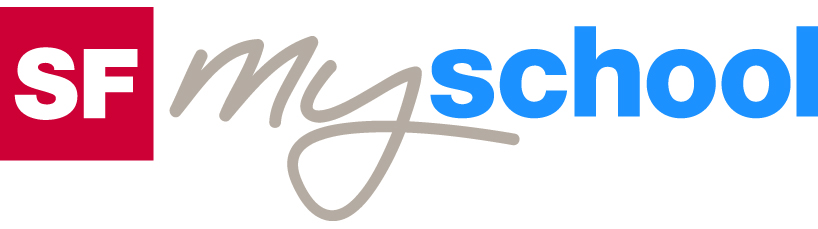 ArbeitsblattArbeitsblatt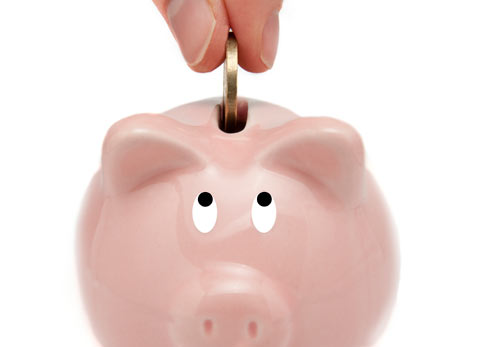 Wirtschaft und GesellschaftWirtschaft und GesellschaftWirtschaft und GesellschaftWirtschaft und GesellschaftWirtschaft und GesellschaftWirtschaft und GesellschaftSparen (8)15:00 Minuten Zweikanal-TonSparen (8)15:00 Minuten Zweikanal-TonSparen (8)15:00 Minuten Zweikanal-TonSparen (8)15:00 Minuten Zweikanal-TonSparen (8)15:00 Minuten Zweikanal-TonSparen (8)15:00 Minuten Zweikanal-Ton1. Welches sind Beispiele für Zwecksparen?
2. Wie heisst das Gegenstück zum Zwecksparen? Wozu dient es?
3. Definiere den Begriff «Sparen».
4. Welche Sparformen zählen zu den Papierwert-Anlagen?
5. Welche Sparformen zählen zu den Sachwert-Anlagen?
6. Nenne die drei wichtigsten Sparziele, die zum «magischen Dreieck» gehören. Erkläre jedes dieser Ziele in eigenen Worten.7. Welche weiteren Kriterien können für eine Kapitalanlage von Bedeutung sein?
8. Vergleiche Sparen und Horten. Welche Unterschiede stellst du fest?
9. Was bedeutet die Aussage «Spare in der Zeit, so hast du in der Not»? Gilt dieses Sprichwort auch für dich? Weshalb? Weshalb nicht?10. Weshalb sind Aktien nicht in jedem Fall Papierwert-Anlagen?1. Welches sind Beispiele für Zwecksparen?
2. Wie heisst das Gegenstück zum Zwecksparen? Wozu dient es?
3. Definiere den Begriff «Sparen».
4. Welche Sparformen zählen zu den Papierwert-Anlagen?
5. Welche Sparformen zählen zu den Sachwert-Anlagen?
6. Nenne die drei wichtigsten Sparziele, die zum «magischen Dreieck» gehören. Erkläre jedes dieser Ziele in eigenen Worten.7. Welche weiteren Kriterien können für eine Kapitalanlage von Bedeutung sein?
8. Vergleiche Sparen und Horten. Welche Unterschiede stellst du fest?
9. Was bedeutet die Aussage «Spare in der Zeit, so hast du in der Not»? Gilt dieses Sprichwort auch für dich? Weshalb? Weshalb nicht?10. Weshalb sind Aktien nicht in jedem Fall Papierwert-Anlagen?1. Welches sind Beispiele für Zwecksparen?
2. Wie heisst das Gegenstück zum Zwecksparen? Wozu dient es?
3. Definiere den Begriff «Sparen».
4. Welche Sparformen zählen zu den Papierwert-Anlagen?
5. Welche Sparformen zählen zu den Sachwert-Anlagen?
6. Nenne die drei wichtigsten Sparziele, die zum «magischen Dreieck» gehören. Erkläre jedes dieser Ziele in eigenen Worten.7. Welche weiteren Kriterien können für eine Kapitalanlage von Bedeutung sein?
8. Vergleiche Sparen und Horten. Welche Unterschiede stellst du fest?
9. Was bedeutet die Aussage «Spare in der Zeit, so hast du in der Not»? Gilt dieses Sprichwort auch für dich? Weshalb? Weshalb nicht?10. Weshalb sind Aktien nicht in jedem Fall Papierwert-Anlagen?1. Welches sind Beispiele für Zwecksparen?
2. Wie heisst das Gegenstück zum Zwecksparen? Wozu dient es?
3. Definiere den Begriff «Sparen».
4. Welche Sparformen zählen zu den Papierwert-Anlagen?
5. Welche Sparformen zählen zu den Sachwert-Anlagen?
6. Nenne die drei wichtigsten Sparziele, die zum «magischen Dreieck» gehören. Erkläre jedes dieser Ziele in eigenen Worten.7. Welche weiteren Kriterien können für eine Kapitalanlage von Bedeutung sein?
8. Vergleiche Sparen und Horten. Welche Unterschiede stellst du fest?
9. Was bedeutet die Aussage «Spare in der Zeit, so hast du in der Not»? Gilt dieses Sprichwort auch für dich? Weshalb? Weshalb nicht?10. Weshalb sind Aktien nicht in jedem Fall Papierwert-Anlagen?1. Welches sind Beispiele für Zwecksparen?
2. Wie heisst das Gegenstück zum Zwecksparen? Wozu dient es?
3. Definiere den Begriff «Sparen».
4. Welche Sparformen zählen zu den Papierwert-Anlagen?
5. Welche Sparformen zählen zu den Sachwert-Anlagen?
6. Nenne die drei wichtigsten Sparziele, die zum «magischen Dreieck» gehören. Erkläre jedes dieser Ziele in eigenen Worten.7. Welche weiteren Kriterien können für eine Kapitalanlage von Bedeutung sein?
8. Vergleiche Sparen und Horten. Welche Unterschiede stellst du fest?
9. Was bedeutet die Aussage «Spare in der Zeit, so hast du in der Not»? Gilt dieses Sprichwort auch für dich? Weshalb? Weshalb nicht?10. Weshalb sind Aktien nicht in jedem Fall Papierwert-Anlagen?1. Welches sind Beispiele für Zwecksparen?
2. Wie heisst das Gegenstück zum Zwecksparen? Wozu dient es?
3. Definiere den Begriff «Sparen».
4. Welche Sparformen zählen zu den Papierwert-Anlagen?
5. Welche Sparformen zählen zu den Sachwert-Anlagen?
6. Nenne die drei wichtigsten Sparziele, die zum «magischen Dreieck» gehören. Erkläre jedes dieser Ziele in eigenen Worten.7. Welche weiteren Kriterien können für eine Kapitalanlage von Bedeutung sein?
8. Vergleiche Sparen und Horten. Welche Unterschiede stellst du fest?
9. Was bedeutet die Aussage «Spare in der Zeit, so hast du in der Not»? Gilt dieses Sprichwort auch für dich? Weshalb? Weshalb nicht?10. Weshalb sind Aktien nicht in jedem Fall Papierwert-Anlagen?1. Welches sind Beispiele für Zwecksparen?
2. Wie heisst das Gegenstück zum Zwecksparen? Wozu dient es?
3. Definiere den Begriff «Sparen».
4. Welche Sparformen zählen zu den Papierwert-Anlagen?
5. Welche Sparformen zählen zu den Sachwert-Anlagen?
6. Nenne die drei wichtigsten Sparziele, die zum «magischen Dreieck» gehören. Erkläre jedes dieser Ziele in eigenen Worten.7. Welche weiteren Kriterien können für eine Kapitalanlage von Bedeutung sein?
8. Vergleiche Sparen und Horten. Welche Unterschiede stellst du fest?
9. Was bedeutet die Aussage «Spare in der Zeit, so hast du in der Not»? Gilt dieses Sprichwort auch für dich? Weshalb? Weshalb nicht?10. Weshalb sind Aktien nicht in jedem Fall Papierwert-Anlagen?1. Welches sind Beispiele für Zwecksparen?
2. Wie heisst das Gegenstück zum Zwecksparen? Wozu dient es?
3. Definiere den Begriff «Sparen».
4. Welche Sparformen zählen zu den Papierwert-Anlagen?
5. Welche Sparformen zählen zu den Sachwert-Anlagen?
6. Nenne die drei wichtigsten Sparziele, die zum «magischen Dreieck» gehören. Erkläre jedes dieser Ziele in eigenen Worten.7. Welche weiteren Kriterien können für eine Kapitalanlage von Bedeutung sein?
8. Vergleiche Sparen und Horten. Welche Unterschiede stellst du fest?
9. Was bedeutet die Aussage «Spare in der Zeit, so hast du in der Not»? Gilt dieses Sprichwort auch für dich? Weshalb? Weshalb nicht?10. Weshalb sind Aktien nicht in jedem Fall Papierwert-Anlagen?1. Welches sind Beispiele für Zwecksparen?
2. Wie heisst das Gegenstück zum Zwecksparen? Wozu dient es?
3. Definiere den Begriff «Sparen».
4. Welche Sparformen zählen zu den Papierwert-Anlagen?
5. Welche Sparformen zählen zu den Sachwert-Anlagen?
6. Nenne die drei wichtigsten Sparziele, die zum «magischen Dreieck» gehören. Erkläre jedes dieser Ziele in eigenen Worten.7. Welche weiteren Kriterien können für eine Kapitalanlage von Bedeutung sein?
8. Vergleiche Sparen und Horten. Welche Unterschiede stellst du fest?
9. Was bedeutet die Aussage «Spare in der Zeit, so hast du in der Not»? Gilt dieses Sprichwort auch für dich? Weshalb? Weshalb nicht?10. Weshalb sind Aktien nicht in jedem Fall Papierwert-Anlagen?1. Welches sind Beispiele für Zwecksparen?
2. Wie heisst das Gegenstück zum Zwecksparen? Wozu dient es?
3. Definiere den Begriff «Sparen».
4. Welche Sparformen zählen zu den Papierwert-Anlagen?
5. Welche Sparformen zählen zu den Sachwert-Anlagen?
6. Nenne die drei wichtigsten Sparziele, die zum «magischen Dreieck» gehören. Erkläre jedes dieser Ziele in eigenen Worten.7. Welche weiteren Kriterien können für eine Kapitalanlage von Bedeutung sein?
8. Vergleiche Sparen und Horten. Welche Unterschiede stellst du fest?
9. Was bedeutet die Aussage «Spare in der Zeit, so hast du in der Not»? Gilt dieses Sprichwort auch für dich? Weshalb? Weshalb nicht?10. Weshalb sind Aktien nicht in jedem Fall Papierwert-Anlagen?1. Welches sind Beispiele für Zwecksparen?
2. Wie heisst das Gegenstück zum Zwecksparen? Wozu dient es?
3. Definiere den Begriff «Sparen».
4. Welche Sparformen zählen zu den Papierwert-Anlagen?
5. Welche Sparformen zählen zu den Sachwert-Anlagen?
6. Nenne die drei wichtigsten Sparziele, die zum «magischen Dreieck» gehören. Erkläre jedes dieser Ziele in eigenen Worten.7. Welche weiteren Kriterien können für eine Kapitalanlage von Bedeutung sein?
8. Vergleiche Sparen und Horten. Welche Unterschiede stellst du fest?
9. Was bedeutet die Aussage «Spare in der Zeit, so hast du in der Not»? Gilt dieses Sprichwort auch für dich? Weshalb? Weshalb nicht?10. Weshalb sind Aktien nicht in jedem Fall Papierwert-Anlagen?1. Welches sind Beispiele für Zwecksparen?
2. Wie heisst das Gegenstück zum Zwecksparen? Wozu dient es?
3. Definiere den Begriff «Sparen».
4. Welche Sparformen zählen zu den Papierwert-Anlagen?
5. Welche Sparformen zählen zu den Sachwert-Anlagen?
6. Nenne die drei wichtigsten Sparziele, die zum «magischen Dreieck» gehören. Erkläre jedes dieser Ziele in eigenen Worten.7. Welche weiteren Kriterien können für eine Kapitalanlage von Bedeutung sein?
8. Vergleiche Sparen und Horten. Welche Unterschiede stellst du fest?
9. Was bedeutet die Aussage «Spare in der Zeit, so hast du in der Not»? Gilt dieses Sprichwort auch für dich? Weshalb? Weshalb nicht?10. Weshalb sind Aktien nicht in jedem Fall Papierwert-Anlagen?1. Welches sind Beispiele für Zwecksparen?
2. Wie heisst das Gegenstück zum Zwecksparen? Wozu dient es?
3. Definiere den Begriff «Sparen».
4. Welche Sparformen zählen zu den Papierwert-Anlagen?
5. Welche Sparformen zählen zu den Sachwert-Anlagen?
6. Nenne die drei wichtigsten Sparziele, die zum «magischen Dreieck» gehören. Erkläre jedes dieser Ziele in eigenen Worten.7. Welche weiteren Kriterien können für eine Kapitalanlage von Bedeutung sein?
8. Vergleiche Sparen und Horten. Welche Unterschiede stellst du fest?
9. Was bedeutet die Aussage «Spare in der Zeit, so hast du in der Not»? Gilt dieses Sprichwort auch für dich? Weshalb? Weshalb nicht?10. Weshalb sind Aktien nicht in jedem Fall Papierwert-Anlagen?1. Welches sind Beispiele für Zwecksparen?
2. Wie heisst das Gegenstück zum Zwecksparen? Wozu dient es?
3. Definiere den Begriff «Sparen».
4. Welche Sparformen zählen zu den Papierwert-Anlagen?
5. Welche Sparformen zählen zu den Sachwert-Anlagen?
6. Nenne die drei wichtigsten Sparziele, die zum «magischen Dreieck» gehören. Erkläre jedes dieser Ziele in eigenen Worten.7. Welche weiteren Kriterien können für eine Kapitalanlage von Bedeutung sein?
8. Vergleiche Sparen und Horten. Welche Unterschiede stellst du fest?
9. Was bedeutet die Aussage «Spare in der Zeit, so hast du in der Not»? Gilt dieses Sprichwort auch für dich? Weshalb? Weshalb nicht?10. Weshalb sind Aktien nicht in jedem Fall Papierwert-Anlagen?1. Welches sind Beispiele für Zwecksparen?
2. Wie heisst das Gegenstück zum Zwecksparen? Wozu dient es?
3. Definiere den Begriff «Sparen».
4. Welche Sparformen zählen zu den Papierwert-Anlagen?
5. Welche Sparformen zählen zu den Sachwert-Anlagen?
6. Nenne die drei wichtigsten Sparziele, die zum «magischen Dreieck» gehören. Erkläre jedes dieser Ziele in eigenen Worten.7. Welche weiteren Kriterien können für eine Kapitalanlage von Bedeutung sein?
8. Vergleiche Sparen und Horten. Welche Unterschiede stellst du fest?
9. Was bedeutet die Aussage «Spare in der Zeit, so hast du in der Not»? Gilt dieses Sprichwort auch für dich? Weshalb? Weshalb nicht?10. Weshalb sind Aktien nicht in jedem Fall Papierwert-Anlagen?1. Welches sind Beispiele für Zwecksparen?
2. Wie heisst das Gegenstück zum Zwecksparen? Wozu dient es?
3. Definiere den Begriff «Sparen».
4. Welche Sparformen zählen zu den Papierwert-Anlagen?
5. Welche Sparformen zählen zu den Sachwert-Anlagen?
6. Nenne die drei wichtigsten Sparziele, die zum «magischen Dreieck» gehören. Erkläre jedes dieser Ziele in eigenen Worten.7. Welche weiteren Kriterien können für eine Kapitalanlage von Bedeutung sein?
8. Vergleiche Sparen und Horten. Welche Unterschiede stellst du fest?
9. Was bedeutet die Aussage «Spare in der Zeit, so hast du in der Not»? Gilt dieses Sprichwort auch für dich? Weshalb? Weshalb nicht?10. Weshalb sind Aktien nicht in jedem Fall Papierwert-Anlagen?1. Welches sind Beispiele für Zwecksparen?
2. Wie heisst das Gegenstück zum Zwecksparen? Wozu dient es?
3. Definiere den Begriff «Sparen».
4. Welche Sparformen zählen zu den Papierwert-Anlagen?
5. Welche Sparformen zählen zu den Sachwert-Anlagen?
6. Nenne die drei wichtigsten Sparziele, die zum «magischen Dreieck» gehören. Erkläre jedes dieser Ziele in eigenen Worten.7. Welche weiteren Kriterien können für eine Kapitalanlage von Bedeutung sein?
8. Vergleiche Sparen und Horten. Welche Unterschiede stellst du fest?
9. Was bedeutet die Aussage «Spare in der Zeit, so hast du in der Not»? Gilt dieses Sprichwort auch für dich? Weshalb? Weshalb nicht?10. Weshalb sind Aktien nicht in jedem Fall Papierwert-Anlagen?1. Welches sind Beispiele für Zwecksparen?
2. Wie heisst das Gegenstück zum Zwecksparen? Wozu dient es?
3. Definiere den Begriff «Sparen».
4. Welche Sparformen zählen zu den Papierwert-Anlagen?
5. Welche Sparformen zählen zu den Sachwert-Anlagen?
6. Nenne die drei wichtigsten Sparziele, die zum «magischen Dreieck» gehören. Erkläre jedes dieser Ziele in eigenen Worten.7. Welche weiteren Kriterien können für eine Kapitalanlage von Bedeutung sein?
8. Vergleiche Sparen und Horten. Welche Unterschiede stellst du fest?
9. Was bedeutet die Aussage «Spare in der Zeit, so hast du in der Not»? Gilt dieses Sprichwort auch für dich? Weshalb? Weshalb nicht?10. Weshalb sind Aktien nicht in jedem Fall Papierwert-Anlagen?1. Welches sind Beispiele für Zwecksparen?
2. Wie heisst das Gegenstück zum Zwecksparen? Wozu dient es?
3. Definiere den Begriff «Sparen».
4. Welche Sparformen zählen zu den Papierwert-Anlagen?
5. Welche Sparformen zählen zu den Sachwert-Anlagen?
6. Nenne die drei wichtigsten Sparziele, die zum «magischen Dreieck» gehören. Erkläre jedes dieser Ziele in eigenen Worten.7. Welche weiteren Kriterien können für eine Kapitalanlage von Bedeutung sein?
8. Vergleiche Sparen und Horten. Welche Unterschiede stellst du fest?
9. Was bedeutet die Aussage «Spare in der Zeit, so hast du in der Not»? Gilt dieses Sprichwort auch für dich? Weshalb? Weshalb nicht?10. Weshalb sind Aktien nicht in jedem Fall Papierwert-Anlagen?1. Welches sind Beispiele für Zwecksparen?
2. Wie heisst das Gegenstück zum Zwecksparen? Wozu dient es?
3. Definiere den Begriff «Sparen».
4. Welche Sparformen zählen zu den Papierwert-Anlagen?
5. Welche Sparformen zählen zu den Sachwert-Anlagen?
6. Nenne die drei wichtigsten Sparziele, die zum «magischen Dreieck» gehören. Erkläre jedes dieser Ziele in eigenen Worten.7. Welche weiteren Kriterien können für eine Kapitalanlage von Bedeutung sein?
8. Vergleiche Sparen und Horten. Welche Unterschiede stellst du fest?
9. Was bedeutet die Aussage «Spare in der Zeit, so hast du in der Not»? Gilt dieses Sprichwort auch für dich? Weshalb? Weshalb nicht?10. Weshalb sind Aktien nicht in jedem Fall Papierwert-Anlagen?1. Welches sind Beispiele für Zwecksparen?
2. Wie heisst das Gegenstück zum Zwecksparen? Wozu dient es?
3. Definiere den Begriff «Sparen».
4. Welche Sparformen zählen zu den Papierwert-Anlagen?
5. Welche Sparformen zählen zu den Sachwert-Anlagen?
6. Nenne die drei wichtigsten Sparziele, die zum «magischen Dreieck» gehören. Erkläre jedes dieser Ziele in eigenen Worten.7. Welche weiteren Kriterien können für eine Kapitalanlage von Bedeutung sein?
8. Vergleiche Sparen und Horten. Welche Unterschiede stellst du fest?
9. Was bedeutet die Aussage «Spare in der Zeit, so hast du in der Not»? Gilt dieses Sprichwort auch für dich? Weshalb? Weshalb nicht?10. Weshalb sind Aktien nicht in jedem Fall Papierwert-Anlagen?1. Welches sind Beispiele für Zwecksparen?
2. Wie heisst das Gegenstück zum Zwecksparen? Wozu dient es?
3. Definiere den Begriff «Sparen».
4. Welche Sparformen zählen zu den Papierwert-Anlagen?
5. Welche Sparformen zählen zu den Sachwert-Anlagen?
6. Nenne die drei wichtigsten Sparziele, die zum «magischen Dreieck» gehören. Erkläre jedes dieser Ziele in eigenen Worten.7. Welche weiteren Kriterien können für eine Kapitalanlage von Bedeutung sein?
8. Vergleiche Sparen und Horten. Welche Unterschiede stellst du fest?
9. Was bedeutet die Aussage «Spare in der Zeit, so hast du in der Not»? Gilt dieses Sprichwort auch für dich? Weshalb? Weshalb nicht?10. Weshalb sind Aktien nicht in jedem Fall Papierwert-Anlagen?1. Welches sind Beispiele für Zwecksparen?
2. Wie heisst das Gegenstück zum Zwecksparen? Wozu dient es?
3. Definiere den Begriff «Sparen».
4. Welche Sparformen zählen zu den Papierwert-Anlagen?
5. Welche Sparformen zählen zu den Sachwert-Anlagen?
6. Nenne die drei wichtigsten Sparziele, die zum «magischen Dreieck» gehören. Erkläre jedes dieser Ziele in eigenen Worten.7. Welche weiteren Kriterien können für eine Kapitalanlage von Bedeutung sein?
8. Vergleiche Sparen und Horten. Welche Unterschiede stellst du fest?
9. Was bedeutet die Aussage «Spare in der Zeit, so hast du in der Not»? Gilt dieses Sprichwort auch für dich? Weshalb? Weshalb nicht?10. Weshalb sind Aktien nicht in jedem Fall Papierwert-Anlagen?1. Welches sind Beispiele für Zwecksparen?
2. Wie heisst das Gegenstück zum Zwecksparen? Wozu dient es?
3. Definiere den Begriff «Sparen».
4. Welche Sparformen zählen zu den Papierwert-Anlagen?
5. Welche Sparformen zählen zu den Sachwert-Anlagen?
6. Nenne die drei wichtigsten Sparziele, die zum «magischen Dreieck» gehören. Erkläre jedes dieser Ziele in eigenen Worten.7. Welche weiteren Kriterien können für eine Kapitalanlage von Bedeutung sein?
8. Vergleiche Sparen und Horten. Welche Unterschiede stellst du fest?
9. Was bedeutet die Aussage «Spare in der Zeit, so hast du in der Not»? Gilt dieses Sprichwort auch für dich? Weshalb? Weshalb nicht?10. Weshalb sind Aktien nicht in jedem Fall Papierwert-Anlagen?1. Welches sind Beispiele für Zwecksparen?
2. Wie heisst das Gegenstück zum Zwecksparen? Wozu dient es?
3. Definiere den Begriff «Sparen».
4. Welche Sparformen zählen zu den Papierwert-Anlagen?
5. Welche Sparformen zählen zu den Sachwert-Anlagen?
6. Nenne die drei wichtigsten Sparziele, die zum «magischen Dreieck» gehören. Erkläre jedes dieser Ziele in eigenen Worten.7. Welche weiteren Kriterien können für eine Kapitalanlage von Bedeutung sein?
8. Vergleiche Sparen und Horten. Welche Unterschiede stellst du fest?
9. Was bedeutet die Aussage «Spare in der Zeit, so hast du in der Not»? Gilt dieses Sprichwort auch für dich? Weshalb? Weshalb nicht?10. Weshalb sind Aktien nicht in jedem Fall Papierwert-Anlagen?1. Welches sind Beispiele für Zwecksparen?
2. Wie heisst das Gegenstück zum Zwecksparen? Wozu dient es?
3. Definiere den Begriff «Sparen».
4. Welche Sparformen zählen zu den Papierwert-Anlagen?
5. Welche Sparformen zählen zu den Sachwert-Anlagen?
6. Nenne die drei wichtigsten Sparziele, die zum «magischen Dreieck» gehören. Erkläre jedes dieser Ziele in eigenen Worten.7. Welche weiteren Kriterien können für eine Kapitalanlage von Bedeutung sein?
8. Vergleiche Sparen und Horten. Welche Unterschiede stellst du fest?
9. Was bedeutet die Aussage «Spare in der Zeit, so hast du in der Not»? Gilt dieses Sprichwort auch für dich? Weshalb? Weshalb nicht?10. Weshalb sind Aktien nicht in jedem Fall Papierwert-Anlagen?1. Welches sind Beispiele für Zwecksparen?
2. Wie heisst das Gegenstück zum Zwecksparen? Wozu dient es?
3. Definiere den Begriff «Sparen».
4. Welche Sparformen zählen zu den Papierwert-Anlagen?
5. Welche Sparformen zählen zu den Sachwert-Anlagen?
6. Nenne die drei wichtigsten Sparziele, die zum «magischen Dreieck» gehören. Erkläre jedes dieser Ziele in eigenen Worten.7. Welche weiteren Kriterien können für eine Kapitalanlage von Bedeutung sein?
8. Vergleiche Sparen und Horten. Welche Unterschiede stellst du fest?
9. Was bedeutet die Aussage «Spare in der Zeit, so hast du in der Not»? Gilt dieses Sprichwort auch für dich? Weshalb? Weshalb nicht?10. Weshalb sind Aktien nicht in jedem Fall Papierwert-Anlagen?1. Welches sind Beispiele für Zwecksparen?
2. Wie heisst das Gegenstück zum Zwecksparen? Wozu dient es?
3. Definiere den Begriff «Sparen».
4. Welche Sparformen zählen zu den Papierwert-Anlagen?
5. Welche Sparformen zählen zu den Sachwert-Anlagen?
6. Nenne die drei wichtigsten Sparziele, die zum «magischen Dreieck» gehören. Erkläre jedes dieser Ziele in eigenen Worten.7. Welche weiteren Kriterien können für eine Kapitalanlage von Bedeutung sein?
8. Vergleiche Sparen und Horten. Welche Unterschiede stellst du fest?
9. Was bedeutet die Aussage «Spare in der Zeit, so hast du in der Not»? Gilt dieses Sprichwort auch für dich? Weshalb? Weshalb nicht?10. Weshalb sind Aktien nicht in jedem Fall Papierwert-Anlagen?1. Welches sind Beispiele für Zwecksparen?
2. Wie heisst das Gegenstück zum Zwecksparen? Wozu dient es?
3. Definiere den Begriff «Sparen».
4. Welche Sparformen zählen zu den Papierwert-Anlagen?
5. Welche Sparformen zählen zu den Sachwert-Anlagen?
6. Nenne die drei wichtigsten Sparziele, die zum «magischen Dreieck» gehören. Erkläre jedes dieser Ziele in eigenen Worten.7. Welche weiteren Kriterien können für eine Kapitalanlage von Bedeutung sein?
8. Vergleiche Sparen und Horten. Welche Unterschiede stellst du fest?
9. Was bedeutet die Aussage «Spare in der Zeit, so hast du in der Not»? Gilt dieses Sprichwort auch für dich? Weshalb? Weshalb nicht?10. Weshalb sind Aktien nicht in jedem Fall Papierwert-Anlagen?1. Welches sind Beispiele für Zwecksparen?
2. Wie heisst das Gegenstück zum Zwecksparen? Wozu dient es?
3. Definiere den Begriff «Sparen».
4. Welche Sparformen zählen zu den Papierwert-Anlagen?
5. Welche Sparformen zählen zu den Sachwert-Anlagen?
6. Nenne die drei wichtigsten Sparziele, die zum «magischen Dreieck» gehören. Erkläre jedes dieser Ziele in eigenen Worten.7. Welche weiteren Kriterien können für eine Kapitalanlage von Bedeutung sein?
8. Vergleiche Sparen und Horten. Welche Unterschiede stellst du fest?
9. Was bedeutet die Aussage «Spare in der Zeit, so hast du in der Not»? Gilt dieses Sprichwort auch für dich? Weshalb? Weshalb nicht?10. Weshalb sind Aktien nicht in jedem Fall Papierwert-Anlagen?1. Welches sind Beispiele für Zwecksparen?
2. Wie heisst das Gegenstück zum Zwecksparen? Wozu dient es?
3. Definiere den Begriff «Sparen».
4. Welche Sparformen zählen zu den Papierwert-Anlagen?
5. Welche Sparformen zählen zu den Sachwert-Anlagen?
6. Nenne die drei wichtigsten Sparziele, die zum «magischen Dreieck» gehören. Erkläre jedes dieser Ziele in eigenen Worten.7. Welche weiteren Kriterien können für eine Kapitalanlage von Bedeutung sein?
8. Vergleiche Sparen und Horten. Welche Unterschiede stellst du fest?
9. Was bedeutet die Aussage «Spare in der Zeit, so hast du in der Not»? Gilt dieses Sprichwort auch für dich? Weshalb? Weshalb nicht?10. Weshalb sind Aktien nicht in jedem Fall Papierwert-Anlagen?1. Welches sind Beispiele für Zwecksparen?
2. Wie heisst das Gegenstück zum Zwecksparen? Wozu dient es?
3. Definiere den Begriff «Sparen».
4. Welche Sparformen zählen zu den Papierwert-Anlagen?
5. Welche Sparformen zählen zu den Sachwert-Anlagen?
6. Nenne die drei wichtigsten Sparziele, die zum «magischen Dreieck» gehören. Erkläre jedes dieser Ziele in eigenen Worten.7. Welche weiteren Kriterien können für eine Kapitalanlage von Bedeutung sein?
8. Vergleiche Sparen und Horten. Welche Unterschiede stellst du fest?
9. Was bedeutet die Aussage «Spare in der Zeit, so hast du in der Not»? Gilt dieses Sprichwort auch für dich? Weshalb? Weshalb nicht?10. Weshalb sind Aktien nicht in jedem Fall Papierwert-Anlagen?1. Welches sind Beispiele für Zwecksparen?
2. Wie heisst das Gegenstück zum Zwecksparen? Wozu dient es?
3. Definiere den Begriff «Sparen».
4. Welche Sparformen zählen zu den Papierwert-Anlagen?
5. Welche Sparformen zählen zu den Sachwert-Anlagen?
6. Nenne die drei wichtigsten Sparziele, die zum «magischen Dreieck» gehören. Erkläre jedes dieser Ziele in eigenen Worten.7. Welche weiteren Kriterien können für eine Kapitalanlage von Bedeutung sein?
8. Vergleiche Sparen und Horten. Welche Unterschiede stellst du fest?
9. Was bedeutet die Aussage «Spare in der Zeit, so hast du in der Not»? Gilt dieses Sprichwort auch für dich? Weshalb? Weshalb nicht?10. Weshalb sind Aktien nicht in jedem Fall Papierwert-Anlagen?1. Welches sind Beispiele für Zwecksparen?
2. Wie heisst das Gegenstück zum Zwecksparen? Wozu dient es?
3. Definiere den Begriff «Sparen».
4. Welche Sparformen zählen zu den Papierwert-Anlagen?
5. Welche Sparformen zählen zu den Sachwert-Anlagen?
6. Nenne die drei wichtigsten Sparziele, die zum «magischen Dreieck» gehören. Erkläre jedes dieser Ziele in eigenen Worten.7. Welche weiteren Kriterien können für eine Kapitalanlage von Bedeutung sein?
8. Vergleiche Sparen und Horten. Welche Unterschiede stellst du fest?
9. Was bedeutet die Aussage «Spare in der Zeit, so hast du in der Not»? Gilt dieses Sprichwort auch für dich? Weshalb? Weshalb nicht?10. Weshalb sind Aktien nicht in jedem Fall Papierwert-Anlagen?1. Welches sind Beispiele für Zwecksparen?
2. Wie heisst das Gegenstück zum Zwecksparen? Wozu dient es?
3. Definiere den Begriff «Sparen».
4. Welche Sparformen zählen zu den Papierwert-Anlagen?
5. Welche Sparformen zählen zu den Sachwert-Anlagen?
6. Nenne die drei wichtigsten Sparziele, die zum «magischen Dreieck» gehören. Erkläre jedes dieser Ziele in eigenen Worten.7. Welche weiteren Kriterien können für eine Kapitalanlage von Bedeutung sein?
8. Vergleiche Sparen und Horten. Welche Unterschiede stellst du fest?
9. Was bedeutet die Aussage «Spare in der Zeit, so hast du in der Not»? Gilt dieses Sprichwort auch für dich? Weshalb? Weshalb nicht?10. Weshalb sind Aktien nicht in jedem Fall Papierwert-Anlagen?1. Welches sind Beispiele für Zwecksparen?
2. Wie heisst das Gegenstück zum Zwecksparen? Wozu dient es?
3. Definiere den Begriff «Sparen».
4. Welche Sparformen zählen zu den Papierwert-Anlagen?
5. Welche Sparformen zählen zu den Sachwert-Anlagen?
6. Nenne die drei wichtigsten Sparziele, die zum «magischen Dreieck» gehören. Erkläre jedes dieser Ziele in eigenen Worten.7. Welche weiteren Kriterien können für eine Kapitalanlage von Bedeutung sein?
8. Vergleiche Sparen und Horten. Welche Unterschiede stellst du fest?
9. Was bedeutet die Aussage «Spare in der Zeit, so hast du in der Not»? Gilt dieses Sprichwort auch für dich? Weshalb? Weshalb nicht?10. Weshalb sind Aktien nicht in jedem Fall Papierwert-Anlagen?1. Welches sind Beispiele für Zwecksparen?
2. Wie heisst das Gegenstück zum Zwecksparen? Wozu dient es?
3. Definiere den Begriff «Sparen».
4. Welche Sparformen zählen zu den Papierwert-Anlagen?
5. Welche Sparformen zählen zu den Sachwert-Anlagen?
6. Nenne die drei wichtigsten Sparziele, die zum «magischen Dreieck» gehören. Erkläre jedes dieser Ziele in eigenen Worten.7. Welche weiteren Kriterien können für eine Kapitalanlage von Bedeutung sein?
8. Vergleiche Sparen und Horten. Welche Unterschiede stellst du fest?
9. Was bedeutet die Aussage «Spare in der Zeit, so hast du in der Not»? Gilt dieses Sprichwort auch für dich? Weshalb? Weshalb nicht?10. Weshalb sind Aktien nicht in jedem Fall Papierwert-Anlagen?1. Welches sind Beispiele für Zwecksparen?
2. Wie heisst das Gegenstück zum Zwecksparen? Wozu dient es?
3. Definiere den Begriff «Sparen».
4. Welche Sparformen zählen zu den Papierwert-Anlagen?
5. Welche Sparformen zählen zu den Sachwert-Anlagen?
6. Nenne die drei wichtigsten Sparziele, die zum «magischen Dreieck» gehören. Erkläre jedes dieser Ziele in eigenen Worten.7. Welche weiteren Kriterien können für eine Kapitalanlage von Bedeutung sein?
8. Vergleiche Sparen und Horten. Welche Unterschiede stellst du fest?
9. Was bedeutet die Aussage «Spare in der Zeit, so hast du in der Not»? Gilt dieses Sprichwort auch für dich? Weshalb? Weshalb nicht?10. Weshalb sind Aktien nicht in jedem Fall Papierwert-Anlagen?1. Welches sind Beispiele für Zwecksparen?
2. Wie heisst das Gegenstück zum Zwecksparen? Wozu dient es?
3. Definiere den Begriff «Sparen».
4. Welche Sparformen zählen zu den Papierwert-Anlagen?
5. Welche Sparformen zählen zu den Sachwert-Anlagen?
6. Nenne die drei wichtigsten Sparziele, die zum «magischen Dreieck» gehören. Erkläre jedes dieser Ziele in eigenen Worten.7. Welche weiteren Kriterien können für eine Kapitalanlage von Bedeutung sein?
8. Vergleiche Sparen und Horten. Welche Unterschiede stellst du fest?
9. Was bedeutet die Aussage «Spare in der Zeit, so hast du in der Not»? Gilt dieses Sprichwort auch für dich? Weshalb? Weshalb nicht?10. Weshalb sind Aktien nicht in jedem Fall Papierwert-Anlagen?1. Welches sind Beispiele für Zwecksparen?
2. Wie heisst das Gegenstück zum Zwecksparen? Wozu dient es?
3. Definiere den Begriff «Sparen».
4. Welche Sparformen zählen zu den Papierwert-Anlagen?
5. Welche Sparformen zählen zu den Sachwert-Anlagen?
6. Nenne die drei wichtigsten Sparziele, die zum «magischen Dreieck» gehören. Erkläre jedes dieser Ziele in eigenen Worten.7. Welche weiteren Kriterien können für eine Kapitalanlage von Bedeutung sein?
8. Vergleiche Sparen und Horten. Welche Unterschiede stellst du fest?
9. Was bedeutet die Aussage «Spare in der Zeit, so hast du in der Not»? Gilt dieses Sprichwort auch für dich? Weshalb? Weshalb nicht?10. Weshalb sind Aktien nicht in jedem Fall Papierwert-Anlagen?1. Welches sind Beispiele für Zwecksparen?
2. Wie heisst das Gegenstück zum Zwecksparen? Wozu dient es?
3. Definiere den Begriff «Sparen».
4. Welche Sparformen zählen zu den Papierwert-Anlagen?
5. Welche Sparformen zählen zu den Sachwert-Anlagen?
6. Nenne die drei wichtigsten Sparziele, die zum «magischen Dreieck» gehören. Erkläre jedes dieser Ziele in eigenen Worten.7. Welche weiteren Kriterien können für eine Kapitalanlage von Bedeutung sein?
8. Vergleiche Sparen und Horten. Welche Unterschiede stellst du fest?
9. Was bedeutet die Aussage «Spare in der Zeit, so hast du in der Not»? Gilt dieses Sprichwort auch für dich? Weshalb? Weshalb nicht?10. Weshalb sind Aktien nicht in jedem Fall Papierwert-Anlagen?1. Welches sind Beispiele für Zwecksparen?
2. Wie heisst das Gegenstück zum Zwecksparen? Wozu dient es?
3. Definiere den Begriff «Sparen».
4. Welche Sparformen zählen zu den Papierwert-Anlagen?
5. Welche Sparformen zählen zu den Sachwert-Anlagen?
6. Nenne die drei wichtigsten Sparziele, die zum «magischen Dreieck» gehören. Erkläre jedes dieser Ziele in eigenen Worten.7. Welche weiteren Kriterien können für eine Kapitalanlage von Bedeutung sein?
8. Vergleiche Sparen und Horten. Welche Unterschiede stellst du fest?
9. Was bedeutet die Aussage «Spare in der Zeit, so hast du in der Not»? Gilt dieses Sprichwort auch für dich? Weshalb? Weshalb nicht?10. Weshalb sind Aktien nicht in jedem Fall Papierwert-Anlagen?1. Welches sind Beispiele für Zwecksparen?
2. Wie heisst das Gegenstück zum Zwecksparen? Wozu dient es?
3. Definiere den Begriff «Sparen».
4. Welche Sparformen zählen zu den Papierwert-Anlagen?
5. Welche Sparformen zählen zu den Sachwert-Anlagen?
6. Nenne die drei wichtigsten Sparziele, die zum «magischen Dreieck» gehören. Erkläre jedes dieser Ziele in eigenen Worten.7. Welche weiteren Kriterien können für eine Kapitalanlage von Bedeutung sein?
8. Vergleiche Sparen und Horten. Welche Unterschiede stellst du fest?
9. Was bedeutet die Aussage «Spare in der Zeit, so hast du in der Not»? Gilt dieses Sprichwort auch für dich? Weshalb? Weshalb nicht?10. Weshalb sind Aktien nicht in jedem Fall Papierwert-Anlagen?1. Welches sind Beispiele für Zwecksparen?
2. Wie heisst das Gegenstück zum Zwecksparen? Wozu dient es?
3. Definiere den Begriff «Sparen».
4. Welche Sparformen zählen zu den Papierwert-Anlagen?
5. Welche Sparformen zählen zu den Sachwert-Anlagen?
6. Nenne die drei wichtigsten Sparziele, die zum «magischen Dreieck» gehören. Erkläre jedes dieser Ziele in eigenen Worten.7. Welche weiteren Kriterien können für eine Kapitalanlage von Bedeutung sein?
8. Vergleiche Sparen und Horten. Welche Unterschiede stellst du fest?
9. Was bedeutet die Aussage «Spare in der Zeit, so hast du in der Not»? Gilt dieses Sprichwort auch für dich? Weshalb? Weshalb nicht?10. Weshalb sind Aktien nicht in jedem Fall Papierwert-Anlagen?1. Welches sind Beispiele für Zwecksparen?
2. Wie heisst das Gegenstück zum Zwecksparen? Wozu dient es?
3. Definiere den Begriff «Sparen».
4. Welche Sparformen zählen zu den Papierwert-Anlagen?
5. Welche Sparformen zählen zu den Sachwert-Anlagen?
6. Nenne die drei wichtigsten Sparziele, die zum «magischen Dreieck» gehören. Erkläre jedes dieser Ziele in eigenen Worten.7. Welche weiteren Kriterien können für eine Kapitalanlage von Bedeutung sein?
8. Vergleiche Sparen und Horten. Welche Unterschiede stellst du fest?
9. Was bedeutet die Aussage «Spare in der Zeit, so hast du in der Not»? Gilt dieses Sprichwort auch für dich? Weshalb? Weshalb nicht?10. Weshalb sind Aktien nicht in jedem Fall Papierwert-Anlagen?1. Welches sind Beispiele für Zwecksparen?
2. Wie heisst das Gegenstück zum Zwecksparen? Wozu dient es?
3. Definiere den Begriff «Sparen».
4. Welche Sparformen zählen zu den Papierwert-Anlagen?
5. Welche Sparformen zählen zu den Sachwert-Anlagen?
6. Nenne die drei wichtigsten Sparziele, die zum «magischen Dreieck» gehören. Erkläre jedes dieser Ziele in eigenen Worten.7. Welche weiteren Kriterien können für eine Kapitalanlage von Bedeutung sein?
8. Vergleiche Sparen und Horten. Welche Unterschiede stellst du fest?
9. Was bedeutet die Aussage «Spare in der Zeit, so hast du in der Not»? Gilt dieses Sprichwort auch für dich? Weshalb? Weshalb nicht?10. Weshalb sind Aktien nicht in jedem Fall Papierwert-Anlagen?1. Welches sind Beispiele für Zwecksparen?
2. Wie heisst das Gegenstück zum Zwecksparen? Wozu dient es?
3. Definiere den Begriff «Sparen».
4. Welche Sparformen zählen zu den Papierwert-Anlagen?
5. Welche Sparformen zählen zu den Sachwert-Anlagen?
6. Nenne die drei wichtigsten Sparziele, die zum «magischen Dreieck» gehören. Erkläre jedes dieser Ziele in eigenen Worten.7. Welche weiteren Kriterien können für eine Kapitalanlage von Bedeutung sein?
8. Vergleiche Sparen und Horten. Welche Unterschiede stellst du fest?
9. Was bedeutet die Aussage «Spare in der Zeit, so hast du in der Not»? Gilt dieses Sprichwort auch für dich? Weshalb? Weshalb nicht?10. Weshalb sind Aktien nicht in jedem Fall Papierwert-Anlagen?1. Welches sind Beispiele für Zwecksparen?
2. Wie heisst das Gegenstück zum Zwecksparen? Wozu dient es?
3. Definiere den Begriff «Sparen».
4. Welche Sparformen zählen zu den Papierwert-Anlagen?
5. Welche Sparformen zählen zu den Sachwert-Anlagen?
6. Nenne die drei wichtigsten Sparziele, die zum «magischen Dreieck» gehören. Erkläre jedes dieser Ziele in eigenen Worten.7. Welche weiteren Kriterien können für eine Kapitalanlage von Bedeutung sein?
8. Vergleiche Sparen und Horten. Welche Unterschiede stellst du fest?
9. Was bedeutet die Aussage «Spare in der Zeit, so hast du in der Not»? Gilt dieses Sprichwort auch für dich? Weshalb? Weshalb nicht?10. Weshalb sind Aktien nicht in jedem Fall Papierwert-Anlagen?1. Welches sind Beispiele für Zwecksparen?
2. Wie heisst das Gegenstück zum Zwecksparen? Wozu dient es?
3. Definiere den Begriff «Sparen».
4. Welche Sparformen zählen zu den Papierwert-Anlagen?
5. Welche Sparformen zählen zu den Sachwert-Anlagen?
6. Nenne die drei wichtigsten Sparziele, die zum «magischen Dreieck» gehören. Erkläre jedes dieser Ziele in eigenen Worten.7. Welche weiteren Kriterien können für eine Kapitalanlage von Bedeutung sein?
8. Vergleiche Sparen und Horten. Welche Unterschiede stellst du fest?
9. Was bedeutet die Aussage «Spare in der Zeit, so hast du in der Not»? Gilt dieses Sprichwort auch für dich? Weshalb? Weshalb nicht?10. Weshalb sind Aktien nicht in jedem Fall Papierwert-Anlagen?1. Welches sind Beispiele für Zwecksparen?
2. Wie heisst das Gegenstück zum Zwecksparen? Wozu dient es?
3. Definiere den Begriff «Sparen».
4. Welche Sparformen zählen zu den Papierwert-Anlagen?
5. Welche Sparformen zählen zu den Sachwert-Anlagen?
6. Nenne die drei wichtigsten Sparziele, die zum «magischen Dreieck» gehören. Erkläre jedes dieser Ziele in eigenen Worten.7. Welche weiteren Kriterien können für eine Kapitalanlage von Bedeutung sein?
8. Vergleiche Sparen und Horten. Welche Unterschiede stellst du fest?
9. Was bedeutet die Aussage «Spare in der Zeit, so hast du in der Not»? Gilt dieses Sprichwort auch für dich? Weshalb? Weshalb nicht?10. Weshalb sind Aktien nicht in jedem Fall Papierwert-Anlagen?1. Welches sind Beispiele für Zwecksparen?
2. Wie heisst das Gegenstück zum Zwecksparen? Wozu dient es?
3. Definiere den Begriff «Sparen».
4. Welche Sparformen zählen zu den Papierwert-Anlagen?
5. Welche Sparformen zählen zu den Sachwert-Anlagen?
6. Nenne die drei wichtigsten Sparziele, die zum «magischen Dreieck» gehören. Erkläre jedes dieser Ziele in eigenen Worten.7. Welche weiteren Kriterien können für eine Kapitalanlage von Bedeutung sein?
8. Vergleiche Sparen und Horten. Welche Unterschiede stellst du fest?
9. Was bedeutet die Aussage «Spare in der Zeit, so hast du in der Not»? Gilt dieses Sprichwort auch für dich? Weshalb? Weshalb nicht?10. Weshalb sind Aktien nicht in jedem Fall Papierwert-Anlagen?1. Welches sind Beispiele für Zwecksparen?
2. Wie heisst das Gegenstück zum Zwecksparen? Wozu dient es?
3. Definiere den Begriff «Sparen».
4. Welche Sparformen zählen zu den Papierwert-Anlagen?
5. Welche Sparformen zählen zu den Sachwert-Anlagen?
6. Nenne die drei wichtigsten Sparziele, die zum «magischen Dreieck» gehören. Erkläre jedes dieser Ziele in eigenen Worten.7. Welche weiteren Kriterien können für eine Kapitalanlage von Bedeutung sein?
8. Vergleiche Sparen und Horten. Welche Unterschiede stellst du fest?
9. Was bedeutet die Aussage «Spare in der Zeit, so hast du in der Not»? Gilt dieses Sprichwort auch für dich? Weshalb? Weshalb nicht?10. Weshalb sind Aktien nicht in jedem Fall Papierwert-Anlagen?1. Welches sind Beispiele für Zwecksparen?
2. Wie heisst das Gegenstück zum Zwecksparen? Wozu dient es?
3. Definiere den Begriff «Sparen».
4. Welche Sparformen zählen zu den Papierwert-Anlagen?
5. Welche Sparformen zählen zu den Sachwert-Anlagen?
6. Nenne die drei wichtigsten Sparziele, die zum «magischen Dreieck» gehören. Erkläre jedes dieser Ziele in eigenen Worten.7. Welche weiteren Kriterien können für eine Kapitalanlage von Bedeutung sein?
8. Vergleiche Sparen und Horten. Welche Unterschiede stellst du fest?
9. Was bedeutet die Aussage «Spare in der Zeit, so hast du in der Not»? Gilt dieses Sprichwort auch für dich? Weshalb? Weshalb nicht?10. Weshalb sind Aktien nicht in jedem Fall Papierwert-Anlagen?1. Welches sind Beispiele für Zwecksparen?
2. Wie heisst das Gegenstück zum Zwecksparen? Wozu dient es?
3. Definiere den Begriff «Sparen».
4. Welche Sparformen zählen zu den Papierwert-Anlagen?
5. Welche Sparformen zählen zu den Sachwert-Anlagen?
6. Nenne die drei wichtigsten Sparziele, die zum «magischen Dreieck» gehören. Erkläre jedes dieser Ziele in eigenen Worten.7. Welche weiteren Kriterien können für eine Kapitalanlage von Bedeutung sein?
8. Vergleiche Sparen und Horten. Welche Unterschiede stellst du fest?
9. Was bedeutet die Aussage «Spare in der Zeit, so hast du in der Not»? Gilt dieses Sprichwort auch für dich? Weshalb? Weshalb nicht?10. Weshalb sind Aktien nicht in jedem Fall Papierwert-Anlagen?1. Welches sind Beispiele für Zwecksparen?
2. Wie heisst das Gegenstück zum Zwecksparen? Wozu dient es?
3. Definiere den Begriff «Sparen».
4. Welche Sparformen zählen zu den Papierwert-Anlagen?
5. Welche Sparformen zählen zu den Sachwert-Anlagen?
6. Nenne die drei wichtigsten Sparziele, die zum «magischen Dreieck» gehören. Erkläre jedes dieser Ziele in eigenen Worten.7. Welche weiteren Kriterien können für eine Kapitalanlage von Bedeutung sein?
8. Vergleiche Sparen und Horten. Welche Unterschiede stellst du fest?
9. Was bedeutet die Aussage «Spare in der Zeit, so hast du in der Not»? Gilt dieses Sprichwort auch für dich? Weshalb? Weshalb nicht?10. Weshalb sind Aktien nicht in jedem Fall Papierwert-Anlagen?1. Welches sind Beispiele für Zwecksparen?
2. Wie heisst das Gegenstück zum Zwecksparen? Wozu dient es?
3. Definiere den Begriff «Sparen».
4. Welche Sparformen zählen zu den Papierwert-Anlagen?
5. Welche Sparformen zählen zu den Sachwert-Anlagen?
6. Nenne die drei wichtigsten Sparziele, die zum «magischen Dreieck» gehören. Erkläre jedes dieser Ziele in eigenen Worten.7. Welche weiteren Kriterien können für eine Kapitalanlage von Bedeutung sein?
8. Vergleiche Sparen und Horten. Welche Unterschiede stellst du fest?
9. Was bedeutet die Aussage «Spare in der Zeit, so hast du in der Not»? Gilt dieses Sprichwort auch für dich? Weshalb? Weshalb nicht?10. Weshalb sind Aktien nicht in jedem Fall Papierwert-Anlagen?1. Welches sind Beispiele für Zwecksparen?
2. Wie heisst das Gegenstück zum Zwecksparen? Wozu dient es?
3. Definiere den Begriff «Sparen».
4. Welche Sparformen zählen zu den Papierwert-Anlagen?
5. Welche Sparformen zählen zu den Sachwert-Anlagen?
6. Nenne die drei wichtigsten Sparziele, die zum «magischen Dreieck» gehören. Erkläre jedes dieser Ziele in eigenen Worten.7. Welche weiteren Kriterien können für eine Kapitalanlage von Bedeutung sein?
8. Vergleiche Sparen und Horten. Welche Unterschiede stellst du fest?
9. Was bedeutet die Aussage «Spare in der Zeit, so hast du in der Not»? Gilt dieses Sprichwort auch für dich? Weshalb? Weshalb nicht?10. Weshalb sind Aktien nicht in jedem Fall Papierwert-Anlagen?1. Welches sind Beispiele für Zwecksparen?
2. Wie heisst das Gegenstück zum Zwecksparen? Wozu dient es?
3. Definiere den Begriff «Sparen».
4. Welche Sparformen zählen zu den Papierwert-Anlagen?
5. Welche Sparformen zählen zu den Sachwert-Anlagen?
6. Nenne die drei wichtigsten Sparziele, die zum «magischen Dreieck» gehören. Erkläre jedes dieser Ziele in eigenen Worten.7. Welche weiteren Kriterien können für eine Kapitalanlage von Bedeutung sein?
8. Vergleiche Sparen und Horten. Welche Unterschiede stellst du fest?
9. Was bedeutet die Aussage «Spare in der Zeit, so hast du in der Not»? Gilt dieses Sprichwort auch für dich? Weshalb? Weshalb nicht?10. Weshalb sind Aktien nicht in jedem Fall Papierwert-Anlagen?1. Welches sind Beispiele für Zwecksparen?
2. Wie heisst das Gegenstück zum Zwecksparen? Wozu dient es?
3. Definiere den Begriff «Sparen».
4. Welche Sparformen zählen zu den Papierwert-Anlagen?
5. Welche Sparformen zählen zu den Sachwert-Anlagen?
6. Nenne die drei wichtigsten Sparziele, die zum «magischen Dreieck» gehören. Erkläre jedes dieser Ziele in eigenen Worten.7. Welche weiteren Kriterien können für eine Kapitalanlage von Bedeutung sein?
8. Vergleiche Sparen und Horten. Welche Unterschiede stellst du fest?
9. Was bedeutet die Aussage «Spare in der Zeit, so hast du in der Not»? Gilt dieses Sprichwort auch für dich? Weshalb? Weshalb nicht?10. Weshalb sind Aktien nicht in jedem Fall Papierwert-Anlagen?1. Welches sind Beispiele für Zwecksparen?
2. Wie heisst das Gegenstück zum Zwecksparen? Wozu dient es?
3. Definiere den Begriff «Sparen».
4. Welche Sparformen zählen zu den Papierwert-Anlagen?
5. Welche Sparformen zählen zu den Sachwert-Anlagen?
6. Nenne die drei wichtigsten Sparziele, die zum «magischen Dreieck» gehören. Erkläre jedes dieser Ziele in eigenen Worten.7. Welche weiteren Kriterien können für eine Kapitalanlage von Bedeutung sein?
8. Vergleiche Sparen und Horten. Welche Unterschiede stellst du fest?
9. Was bedeutet die Aussage «Spare in der Zeit, so hast du in der Not»? Gilt dieses Sprichwort auch für dich? Weshalb? Weshalb nicht?10. Weshalb sind Aktien nicht in jedem Fall Papierwert-Anlagen?1. Welches sind Beispiele für Zwecksparen?
2. Wie heisst das Gegenstück zum Zwecksparen? Wozu dient es?
3. Definiere den Begriff «Sparen».
4. Welche Sparformen zählen zu den Papierwert-Anlagen?
5. Welche Sparformen zählen zu den Sachwert-Anlagen?
6. Nenne die drei wichtigsten Sparziele, die zum «magischen Dreieck» gehören. Erkläre jedes dieser Ziele in eigenen Worten.7. Welche weiteren Kriterien können für eine Kapitalanlage von Bedeutung sein?
8. Vergleiche Sparen und Horten. Welche Unterschiede stellst du fest?
9. Was bedeutet die Aussage «Spare in der Zeit, so hast du in der Not»? Gilt dieses Sprichwort auch für dich? Weshalb? Weshalb nicht?10. Weshalb sind Aktien nicht in jedem Fall Papierwert-Anlagen?1. Welches sind Beispiele für Zwecksparen?
2. Wie heisst das Gegenstück zum Zwecksparen? Wozu dient es?
3. Definiere den Begriff «Sparen».
4. Welche Sparformen zählen zu den Papierwert-Anlagen?
5. Welche Sparformen zählen zu den Sachwert-Anlagen?
6. Nenne die drei wichtigsten Sparziele, die zum «magischen Dreieck» gehören. Erkläre jedes dieser Ziele in eigenen Worten.7. Welche weiteren Kriterien können für eine Kapitalanlage von Bedeutung sein?
8. Vergleiche Sparen und Horten. Welche Unterschiede stellst du fest?
9. Was bedeutet die Aussage «Spare in der Zeit, so hast du in der Not»? Gilt dieses Sprichwort auch für dich? Weshalb? Weshalb nicht?10. Weshalb sind Aktien nicht in jedem Fall Papierwert-Anlagen?1. Welches sind Beispiele für Zwecksparen?
2. Wie heisst das Gegenstück zum Zwecksparen? Wozu dient es?
3. Definiere den Begriff «Sparen».
4. Welche Sparformen zählen zu den Papierwert-Anlagen?
5. Welche Sparformen zählen zu den Sachwert-Anlagen?
6. Nenne die drei wichtigsten Sparziele, die zum «magischen Dreieck» gehören. Erkläre jedes dieser Ziele in eigenen Worten.7. Welche weiteren Kriterien können für eine Kapitalanlage von Bedeutung sein?
8. Vergleiche Sparen und Horten. Welche Unterschiede stellst du fest?
9. Was bedeutet die Aussage «Spare in der Zeit, so hast du in der Not»? Gilt dieses Sprichwort auch für dich? Weshalb? Weshalb nicht?10. Weshalb sind Aktien nicht in jedem Fall Papierwert-Anlagen?1. Welches sind Beispiele für Zwecksparen?
2. Wie heisst das Gegenstück zum Zwecksparen? Wozu dient es?
3. Definiere den Begriff «Sparen».
4. Welche Sparformen zählen zu den Papierwert-Anlagen?
5. Welche Sparformen zählen zu den Sachwert-Anlagen?
6. Nenne die drei wichtigsten Sparziele, die zum «magischen Dreieck» gehören. Erkläre jedes dieser Ziele in eigenen Worten.7. Welche weiteren Kriterien können für eine Kapitalanlage von Bedeutung sein?
8. Vergleiche Sparen und Horten. Welche Unterschiede stellst du fest?
9. Was bedeutet die Aussage «Spare in der Zeit, so hast du in der Not»? Gilt dieses Sprichwort auch für dich? Weshalb? Weshalb nicht?10. Weshalb sind Aktien nicht in jedem Fall Papierwert-Anlagen?1. Welches sind Beispiele für Zwecksparen?
2. Wie heisst das Gegenstück zum Zwecksparen? Wozu dient es?
3. Definiere den Begriff «Sparen».
4. Welche Sparformen zählen zu den Papierwert-Anlagen?
5. Welche Sparformen zählen zu den Sachwert-Anlagen?
6. Nenne die drei wichtigsten Sparziele, die zum «magischen Dreieck» gehören. Erkläre jedes dieser Ziele in eigenen Worten.7. Welche weiteren Kriterien können für eine Kapitalanlage von Bedeutung sein?
8. Vergleiche Sparen und Horten. Welche Unterschiede stellst du fest?
9. Was bedeutet die Aussage «Spare in der Zeit, so hast du in der Not»? Gilt dieses Sprichwort auch für dich? Weshalb? Weshalb nicht?10. Weshalb sind Aktien nicht in jedem Fall Papierwert-Anlagen?1. Welches sind Beispiele für Zwecksparen?
2. Wie heisst das Gegenstück zum Zwecksparen? Wozu dient es?
3. Definiere den Begriff «Sparen».
4. Welche Sparformen zählen zu den Papierwert-Anlagen?
5. Welche Sparformen zählen zu den Sachwert-Anlagen?
6. Nenne die drei wichtigsten Sparziele, die zum «magischen Dreieck» gehören. Erkläre jedes dieser Ziele in eigenen Worten.7. Welche weiteren Kriterien können für eine Kapitalanlage von Bedeutung sein?
8. Vergleiche Sparen und Horten. Welche Unterschiede stellst du fest?
9. Was bedeutet die Aussage «Spare in der Zeit, so hast du in der Not»? Gilt dieses Sprichwort auch für dich? Weshalb? Weshalb nicht?10. Weshalb sind Aktien nicht in jedem Fall Papierwert-Anlagen?1. Welches sind Beispiele für Zwecksparen?
2. Wie heisst das Gegenstück zum Zwecksparen? Wozu dient es?
3. Definiere den Begriff «Sparen».
4. Welche Sparformen zählen zu den Papierwert-Anlagen?
5. Welche Sparformen zählen zu den Sachwert-Anlagen?
6. Nenne die drei wichtigsten Sparziele, die zum «magischen Dreieck» gehören. Erkläre jedes dieser Ziele in eigenen Worten.7. Welche weiteren Kriterien können für eine Kapitalanlage von Bedeutung sein?
8. Vergleiche Sparen und Horten. Welche Unterschiede stellst du fest?
9. Was bedeutet die Aussage «Spare in der Zeit, so hast du in der Not»? Gilt dieses Sprichwort auch für dich? Weshalb? Weshalb nicht?10. Weshalb sind Aktien nicht in jedem Fall Papierwert-Anlagen?1. Welches sind Beispiele für Zwecksparen?
2. Wie heisst das Gegenstück zum Zwecksparen? Wozu dient es?
3. Definiere den Begriff «Sparen».
4. Welche Sparformen zählen zu den Papierwert-Anlagen?
5. Welche Sparformen zählen zu den Sachwert-Anlagen?
6. Nenne die drei wichtigsten Sparziele, die zum «magischen Dreieck» gehören. Erkläre jedes dieser Ziele in eigenen Worten.7. Welche weiteren Kriterien können für eine Kapitalanlage von Bedeutung sein?
8. Vergleiche Sparen und Horten. Welche Unterschiede stellst du fest?
9. Was bedeutet die Aussage «Spare in der Zeit, so hast du in der Not»? Gilt dieses Sprichwort auch für dich? Weshalb? Weshalb nicht?10. Weshalb sind Aktien nicht in jedem Fall Papierwert-Anlagen?1. Welches sind Beispiele für Zwecksparen?
2. Wie heisst das Gegenstück zum Zwecksparen? Wozu dient es?
3. Definiere den Begriff «Sparen».
4. Welche Sparformen zählen zu den Papierwert-Anlagen?
5. Welche Sparformen zählen zu den Sachwert-Anlagen?
6. Nenne die drei wichtigsten Sparziele, die zum «magischen Dreieck» gehören. Erkläre jedes dieser Ziele in eigenen Worten.7. Welche weiteren Kriterien können für eine Kapitalanlage von Bedeutung sein?
8. Vergleiche Sparen und Horten. Welche Unterschiede stellst du fest?
9. Was bedeutet die Aussage «Spare in der Zeit, so hast du in der Not»? Gilt dieses Sprichwort auch für dich? Weshalb? Weshalb nicht?10. Weshalb sind Aktien nicht in jedem Fall Papierwert-Anlagen?1. Welches sind Beispiele für Zwecksparen?
2. Wie heisst das Gegenstück zum Zwecksparen? Wozu dient es?
3. Definiere den Begriff «Sparen».
4. Welche Sparformen zählen zu den Papierwert-Anlagen?
5. Welche Sparformen zählen zu den Sachwert-Anlagen?
6. Nenne die drei wichtigsten Sparziele, die zum «magischen Dreieck» gehören. Erkläre jedes dieser Ziele in eigenen Worten.7. Welche weiteren Kriterien können für eine Kapitalanlage von Bedeutung sein?
8. Vergleiche Sparen und Horten. Welche Unterschiede stellst du fest?
9. Was bedeutet die Aussage «Spare in der Zeit, so hast du in der Not»? Gilt dieses Sprichwort auch für dich? Weshalb? Weshalb nicht?10. Weshalb sind Aktien nicht in jedem Fall Papierwert-Anlagen?1. Welches sind Beispiele für Zwecksparen?
2. Wie heisst das Gegenstück zum Zwecksparen? Wozu dient es?
3. Definiere den Begriff «Sparen».
4. Welche Sparformen zählen zu den Papierwert-Anlagen?
5. Welche Sparformen zählen zu den Sachwert-Anlagen?
6. Nenne die drei wichtigsten Sparziele, die zum «magischen Dreieck» gehören. Erkläre jedes dieser Ziele in eigenen Worten.7. Welche weiteren Kriterien können für eine Kapitalanlage von Bedeutung sein?
8. Vergleiche Sparen und Horten. Welche Unterschiede stellst du fest?
9. Was bedeutet die Aussage «Spare in der Zeit, so hast du in der Not»? Gilt dieses Sprichwort auch für dich? Weshalb? Weshalb nicht?10. Weshalb sind Aktien nicht in jedem Fall Papierwert-Anlagen?1. Welches sind Beispiele für Zwecksparen?
2. Wie heisst das Gegenstück zum Zwecksparen? Wozu dient es?
3. Definiere den Begriff «Sparen».
4. Welche Sparformen zählen zu den Papierwert-Anlagen?
5. Welche Sparformen zählen zu den Sachwert-Anlagen?
6. Nenne die drei wichtigsten Sparziele, die zum «magischen Dreieck» gehören. Erkläre jedes dieser Ziele in eigenen Worten.7. Welche weiteren Kriterien können für eine Kapitalanlage von Bedeutung sein?
8. Vergleiche Sparen und Horten. Welche Unterschiede stellst du fest?
9. Was bedeutet die Aussage «Spare in der Zeit, so hast du in der Not»? Gilt dieses Sprichwort auch für dich? Weshalb? Weshalb nicht?10. Weshalb sind Aktien nicht in jedem Fall Papierwert-Anlagen?1. Welches sind Beispiele für Zwecksparen?
2. Wie heisst das Gegenstück zum Zwecksparen? Wozu dient es?
3. Definiere den Begriff «Sparen».
4. Welche Sparformen zählen zu den Papierwert-Anlagen?
5. Welche Sparformen zählen zu den Sachwert-Anlagen?
6. Nenne die drei wichtigsten Sparziele, die zum «magischen Dreieck» gehören. Erkläre jedes dieser Ziele in eigenen Worten.7. Welche weiteren Kriterien können für eine Kapitalanlage von Bedeutung sein?
8. Vergleiche Sparen und Horten. Welche Unterschiede stellst du fest?
9. Was bedeutet die Aussage «Spare in der Zeit, so hast du in der Not»? Gilt dieses Sprichwort auch für dich? Weshalb? Weshalb nicht?10. Weshalb sind Aktien nicht in jedem Fall Papierwert-Anlagen?1. Welches sind Beispiele für Zwecksparen?
2. Wie heisst das Gegenstück zum Zwecksparen? Wozu dient es?
3. Definiere den Begriff «Sparen».
4. Welche Sparformen zählen zu den Papierwert-Anlagen?
5. Welche Sparformen zählen zu den Sachwert-Anlagen?
6. Nenne die drei wichtigsten Sparziele, die zum «magischen Dreieck» gehören. Erkläre jedes dieser Ziele in eigenen Worten.7. Welche weiteren Kriterien können für eine Kapitalanlage von Bedeutung sein?
8. Vergleiche Sparen und Horten. Welche Unterschiede stellst du fest?
9. Was bedeutet die Aussage «Spare in der Zeit, so hast du in der Not»? Gilt dieses Sprichwort auch für dich? Weshalb? Weshalb nicht?10. Weshalb sind Aktien nicht in jedem Fall Papierwert-Anlagen?1. Welches sind Beispiele für Zwecksparen?
2. Wie heisst das Gegenstück zum Zwecksparen? Wozu dient es?
3. Definiere den Begriff «Sparen».
4. Welche Sparformen zählen zu den Papierwert-Anlagen?
5. Welche Sparformen zählen zu den Sachwert-Anlagen?
6. Nenne die drei wichtigsten Sparziele, die zum «magischen Dreieck» gehören. Erkläre jedes dieser Ziele in eigenen Worten.7. Welche weiteren Kriterien können für eine Kapitalanlage von Bedeutung sein?
8. Vergleiche Sparen und Horten. Welche Unterschiede stellst du fest?
9. Was bedeutet die Aussage «Spare in der Zeit, so hast du in der Not»? Gilt dieses Sprichwort auch für dich? Weshalb? Weshalb nicht?10. Weshalb sind Aktien nicht in jedem Fall Papierwert-Anlagen?1. Welches sind Beispiele für Zwecksparen?
2. Wie heisst das Gegenstück zum Zwecksparen? Wozu dient es?
3. Definiere den Begriff «Sparen».
4. Welche Sparformen zählen zu den Papierwert-Anlagen?
5. Welche Sparformen zählen zu den Sachwert-Anlagen?
6. Nenne die drei wichtigsten Sparziele, die zum «magischen Dreieck» gehören. Erkläre jedes dieser Ziele in eigenen Worten.7. Welche weiteren Kriterien können für eine Kapitalanlage von Bedeutung sein?
8. Vergleiche Sparen und Horten. Welche Unterschiede stellst du fest?
9. Was bedeutet die Aussage «Spare in der Zeit, so hast du in der Not»? Gilt dieses Sprichwort auch für dich? Weshalb? Weshalb nicht?10. Weshalb sind Aktien nicht in jedem Fall Papierwert-Anlagen?1. Welches sind Beispiele für Zwecksparen?
2. Wie heisst das Gegenstück zum Zwecksparen? Wozu dient es?
3. Definiere den Begriff «Sparen».
4. Welche Sparformen zählen zu den Papierwert-Anlagen?
5. Welche Sparformen zählen zu den Sachwert-Anlagen?
6. Nenne die drei wichtigsten Sparziele, die zum «magischen Dreieck» gehören. Erkläre jedes dieser Ziele in eigenen Worten.7. Welche weiteren Kriterien können für eine Kapitalanlage von Bedeutung sein?
8. Vergleiche Sparen und Horten. Welche Unterschiede stellst du fest?
9. Was bedeutet die Aussage «Spare in der Zeit, so hast du in der Not»? Gilt dieses Sprichwort auch für dich? Weshalb? Weshalb nicht?10. Weshalb sind Aktien nicht in jedem Fall Papierwert-Anlagen?1. Welches sind Beispiele für Zwecksparen?
2. Wie heisst das Gegenstück zum Zwecksparen? Wozu dient es?
3. Definiere den Begriff «Sparen».
4. Welche Sparformen zählen zu den Papierwert-Anlagen?
5. Welche Sparformen zählen zu den Sachwert-Anlagen?
6. Nenne die drei wichtigsten Sparziele, die zum «magischen Dreieck» gehören. Erkläre jedes dieser Ziele in eigenen Worten.7. Welche weiteren Kriterien können für eine Kapitalanlage von Bedeutung sein?
8. Vergleiche Sparen und Horten. Welche Unterschiede stellst du fest?
9. Was bedeutet die Aussage «Spare in der Zeit, so hast du in der Not»? Gilt dieses Sprichwort auch für dich? Weshalb? Weshalb nicht?10. Weshalb sind Aktien nicht in jedem Fall Papierwert-Anlagen?1. Welches sind Beispiele für Zwecksparen?
2. Wie heisst das Gegenstück zum Zwecksparen? Wozu dient es?
3. Definiere den Begriff «Sparen».
4. Welche Sparformen zählen zu den Papierwert-Anlagen?
5. Welche Sparformen zählen zu den Sachwert-Anlagen?
6. Nenne die drei wichtigsten Sparziele, die zum «magischen Dreieck» gehören. Erkläre jedes dieser Ziele in eigenen Worten.7. Welche weiteren Kriterien können für eine Kapitalanlage von Bedeutung sein?
8. Vergleiche Sparen und Horten. Welche Unterschiede stellst du fest?
9. Was bedeutet die Aussage «Spare in der Zeit, so hast du in der Not»? Gilt dieses Sprichwort auch für dich? Weshalb? Weshalb nicht?10. Weshalb sind Aktien nicht in jedem Fall Papierwert-Anlagen?1. Welches sind Beispiele für Zwecksparen?
2. Wie heisst das Gegenstück zum Zwecksparen? Wozu dient es?
3. Definiere den Begriff «Sparen».
4. Welche Sparformen zählen zu den Papierwert-Anlagen?
5. Welche Sparformen zählen zu den Sachwert-Anlagen?
6. Nenne die drei wichtigsten Sparziele, die zum «magischen Dreieck» gehören. Erkläre jedes dieser Ziele in eigenen Worten.7. Welche weiteren Kriterien können für eine Kapitalanlage von Bedeutung sein?
8. Vergleiche Sparen und Horten. Welche Unterschiede stellst du fest?
9. Was bedeutet die Aussage «Spare in der Zeit, so hast du in der Not»? Gilt dieses Sprichwort auch für dich? Weshalb? Weshalb nicht?10. Weshalb sind Aktien nicht in jedem Fall Papierwert-Anlagen?1. Welches sind Beispiele für Zwecksparen?
2. Wie heisst das Gegenstück zum Zwecksparen? Wozu dient es?
3. Definiere den Begriff «Sparen».
4. Welche Sparformen zählen zu den Papierwert-Anlagen?
5. Welche Sparformen zählen zu den Sachwert-Anlagen?
6. Nenne die drei wichtigsten Sparziele, die zum «magischen Dreieck» gehören. Erkläre jedes dieser Ziele in eigenen Worten.7. Welche weiteren Kriterien können für eine Kapitalanlage von Bedeutung sein?
8. Vergleiche Sparen und Horten. Welche Unterschiede stellst du fest?
9. Was bedeutet die Aussage «Spare in der Zeit, so hast du in der Not»? Gilt dieses Sprichwort auch für dich? Weshalb? Weshalb nicht?10. Weshalb sind Aktien nicht in jedem Fall Papierwert-Anlagen?1. Welches sind Beispiele für Zwecksparen?
2. Wie heisst das Gegenstück zum Zwecksparen? Wozu dient es?
3. Definiere den Begriff «Sparen».
4. Welche Sparformen zählen zu den Papierwert-Anlagen?
5. Welche Sparformen zählen zu den Sachwert-Anlagen?
6. Nenne die drei wichtigsten Sparziele, die zum «magischen Dreieck» gehören. Erkläre jedes dieser Ziele in eigenen Worten.7. Welche weiteren Kriterien können für eine Kapitalanlage von Bedeutung sein?
8. Vergleiche Sparen und Horten. Welche Unterschiede stellst du fest?
9. Was bedeutet die Aussage «Spare in der Zeit, so hast du in der Not»? Gilt dieses Sprichwort auch für dich? Weshalb? Weshalb nicht?10. Weshalb sind Aktien nicht in jedem Fall Papierwert-Anlagen?1. Welches sind Beispiele für Zwecksparen?
2. Wie heisst das Gegenstück zum Zwecksparen? Wozu dient es?
3. Definiere den Begriff «Sparen».
4. Welche Sparformen zählen zu den Papierwert-Anlagen?
5. Welche Sparformen zählen zu den Sachwert-Anlagen?
6. Nenne die drei wichtigsten Sparziele, die zum «magischen Dreieck» gehören. Erkläre jedes dieser Ziele in eigenen Worten.7. Welche weiteren Kriterien können für eine Kapitalanlage von Bedeutung sein?
8. Vergleiche Sparen und Horten. Welche Unterschiede stellst du fest?
9. Was bedeutet die Aussage «Spare in der Zeit, so hast du in der Not»? Gilt dieses Sprichwort auch für dich? Weshalb? Weshalb nicht?10. Weshalb sind Aktien nicht in jedem Fall Papierwert-Anlagen?1. Welches sind Beispiele für Zwecksparen?
2. Wie heisst das Gegenstück zum Zwecksparen? Wozu dient es?
3. Definiere den Begriff «Sparen».
4. Welche Sparformen zählen zu den Papierwert-Anlagen?
5. Welche Sparformen zählen zu den Sachwert-Anlagen?
6. Nenne die drei wichtigsten Sparziele, die zum «magischen Dreieck» gehören. Erkläre jedes dieser Ziele in eigenen Worten.7. Welche weiteren Kriterien können für eine Kapitalanlage von Bedeutung sein?
8. Vergleiche Sparen und Horten. Welche Unterschiede stellst du fest?
9. Was bedeutet die Aussage «Spare in der Zeit, so hast du in der Not»? Gilt dieses Sprichwort auch für dich? Weshalb? Weshalb nicht?10. Weshalb sind Aktien nicht in jedem Fall Papierwert-Anlagen?1. Welches sind Beispiele für Zwecksparen?
2. Wie heisst das Gegenstück zum Zwecksparen? Wozu dient es?
3. Definiere den Begriff «Sparen».
4. Welche Sparformen zählen zu den Papierwert-Anlagen?
5. Welche Sparformen zählen zu den Sachwert-Anlagen?
6. Nenne die drei wichtigsten Sparziele, die zum «magischen Dreieck» gehören. Erkläre jedes dieser Ziele in eigenen Worten.7. Welche weiteren Kriterien können für eine Kapitalanlage von Bedeutung sein?
8. Vergleiche Sparen und Horten. Welche Unterschiede stellst du fest?
9. Was bedeutet die Aussage «Spare in der Zeit, so hast du in der Not»? Gilt dieses Sprichwort auch für dich? Weshalb? Weshalb nicht?10. Weshalb sind Aktien nicht in jedem Fall Papierwert-Anlagen?1. Welches sind Beispiele für Zwecksparen?
2. Wie heisst das Gegenstück zum Zwecksparen? Wozu dient es?
3. Definiere den Begriff «Sparen».
4. Welche Sparformen zählen zu den Papierwert-Anlagen?
5. Welche Sparformen zählen zu den Sachwert-Anlagen?
6. Nenne die drei wichtigsten Sparziele, die zum «magischen Dreieck» gehören. Erkläre jedes dieser Ziele in eigenen Worten.7. Welche weiteren Kriterien können für eine Kapitalanlage von Bedeutung sein?
8. Vergleiche Sparen und Horten. Welche Unterschiede stellst du fest?
9. Was bedeutet die Aussage «Spare in der Zeit, so hast du in der Not»? Gilt dieses Sprichwort auch für dich? Weshalb? Weshalb nicht?10. Weshalb sind Aktien nicht in jedem Fall Papierwert-Anlagen?1. Welches sind Beispiele für Zwecksparen?
2. Wie heisst das Gegenstück zum Zwecksparen? Wozu dient es?
3. Definiere den Begriff «Sparen».
4. Welche Sparformen zählen zu den Papierwert-Anlagen?
5. Welche Sparformen zählen zu den Sachwert-Anlagen?
6. Nenne die drei wichtigsten Sparziele, die zum «magischen Dreieck» gehören. Erkläre jedes dieser Ziele in eigenen Worten.7. Welche weiteren Kriterien können für eine Kapitalanlage von Bedeutung sein?
8. Vergleiche Sparen und Horten. Welche Unterschiede stellst du fest?
9. Was bedeutet die Aussage «Spare in der Zeit, so hast du in der Not»? Gilt dieses Sprichwort auch für dich? Weshalb? Weshalb nicht?10. Weshalb sind Aktien nicht in jedem Fall Papierwert-Anlagen?1. Welches sind Beispiele für Zwecksparen?
2. Wie heisst das Gegenstück zum Zwecksparen? Wozu dient es?
3. Definiere den Begriff «Sparen».
4. Welche Sparformen zählen zu den Papierwert-Anlagen?
5. Welche Sparformen zählen zu den Sachwert-Anlagen?
6. Nenne die drei wichtigsten Sparziele, die zum «magischen Dreieck» gehören. Erkläre jedes dieser Ziele in eigenen Worten.7. Welche weiteren Kriterien können für eine Kapitalanlage von Bedeutung sein?
8. Vergleiche Sparen und Horten. Welche Unterschiede stellst du fest?
9. Was bedeutet die Aussage «Spare in der Zeit, so hast du in der Not»? Gilt dieses Sprichwort auch für dich? Weshalb? Weshalb nicht?10. Weshalb sind Aktien nicht in jedem Fall Papierwert-Anlagen?1. Welches sind Beispiele für Zwecksparen?
2. Wie heisst das Gegenstück zum Zwecksparen? Wozu dient es?
3. Definiere den Begriff «Sparen».
4. Welche Sparformen zählen zu den Papierwert-Anlagen?
5. Welche Sparformen zählen zu den Sachwert-Anlagen?
6. Nenne die drei wichtigsten Sparziele, die zum «magischen Dreieck» gehören. Erkläre jedes dieser Ziele in eigenen Worten.7. Welche weiteren Kriterien können für eine Kapitalanlage von Bedeutung sein?
8. Vergleiche Sparen und Horten. Welche Unterschiede stellst du fest?
9. Was bedeutet die Aussage «Spare in der Zeit, so hast du in der Not»? Gilt dieses Sprichwort auch für dich? Weshalb? Weshalb nicht?10. Weshalb sind Aktien nicht in jedem Fall Papierwert-Anlagen?1. Welches sind Beispiele für Zwecksparen?
2. Wie heisst das Gegenstück zum Zwecksparen? Wozu dient es?
3. Definiere den Begriff «Sparen».
4. Welche Sparformen zählen zu den Papierwert-Anlagen?
5. Welche Sparformen zählen zu den Sachwert-Anlagen?
6. Nenne die drei wichtigsten Sparziele, die zum «magischen Dreieck» gehören. Erkläre jedes dieser Ziele in eigenen Worten.7. Welche weiteren Kriterien können für eine Kapitalanlage von Bedeutung sein?
8. Vergleiche Sparen und Horten. Welche Unterschiede stellst du fest?
9. Was bedeutet die Aussage «Spare in der Zeit, so hast du in der Not»? Gilt dieses Sprichwort auch für dich? Weshalb? Weshalb nicht?10. Weshalb sind Aktien nicht in jedem Fall Papierwert-Anlagen?1. Welches sind Beispiele für Zwecksparen?
2. Wie heisst das Gegenstück zum Zwecksparen? Wozu dient es?
3. Definiere den Begriff «Sparen».
4. Welche Sparformen zählen zu den Papierwert-Anlagen?
5. Welche Sparformen zählen zu den Sachwert-Anlagen?
6. Nenne die drei wichtigsten Sparziele, die zum «magischen Dreieck» gehören. Erkläre jedes dieser Ziele in eigenen Worten.7. Welche weiteren Kriterien können für eine Kapitalanlage von Bedeutung sein?
8. Vergleiche Sparen und Horten. Welche Unterschiede stellst du fest?
9. Was bedeutet die Aussage «Spare in der Zeit, so hast du in der Not»? Gilt dieses Sprichwort auch für dich? Weshalb? Weshalb nicht?10. Weshalb sind Aktien nicht in jedem Fall Papierwert-Anlagen?1. Welches sind Beispiele für Zwecksparen?
2. Wie heisst das Gegenstück zum Zwecksparen? Wozu dient es?
3. Definiere den Begriff «Sparen».
4. Welche Sparformen zählen zu den Papierwert-Anlagen?
5. Welche Sparformen zählen zu den Sachwert-Anlagen?
6. Nenne die drei wichtigsten Sparziele, die zum «magischen Dreieck» gehören. Erkläre jedes dieser Ziele in eigenen Worten.7. Welche weiteren Kriterien können für eine Kapitalanlage von Bedeutung sein?
8. Vergleiche Sparen und Horten. Welche Unterschiede stellst du fest?
9. Was bedeutet die Aussage «Spare in der Zeit, so hast du in der Not»? Gilt dieses Sprichwort auch für dich? Weshalb? Weshalb nicht?10. Weshalb sind Aktien nicht in jedem Fall Papierwert-Anlagen?1. Welches sind Beispiele für Zwecksparen?
2. Wie heisst das Gegenstück zum Zwecksparen? Wozu dient es?
3. Definiere den Begriff «Sparen».
4. Welche Sparformen zählen zu den Papierwert-Anlagen?
5. Welche Sparformen zählen zu den Sachwert-Anlagen?
6. Nenne die drei wichtigsten Sparziele, die zum «magischen Dreieck» gehören. Erkläre jedes dieser Ziele in eigenen Worten.7. Welche weiteren Kriterien können für eine Kapitalanlage von Bedeutung sein?
8. Vergleiche Sparen und Horten. Welche Unterschiede stellst du fest?
9. Was bedeutet die Aussage «Spare in der Zeit, so hast du in der Not»? Gilt dieses Sprichwort auch für dich? Weshalb? Weshalb nicht?10. Weshalb sind Aktien nicht in jedem Fall Papierwert-Anlagen?1. Welches sind Beispiele für Zwecksparen?
2. Wie heisst das Gegenstück zum Zwecksparen? Wozu dient es?
3. Definiere den Begriff «Sparen».
4. Welche Sparformen zählen zu den Papierwert-Anlagen?
5. Welche Sparformen zählen zu den Sachwert-Anlagen?
6. Nenne die drei wichtigsten Sparziele, die zum «magischen Dreieck» gehören. Erkläre jedes dieser Ziele in eigenen Worten.7. Welche weiteren Kriterien können für eine Kapitalanlage von Bedeutung sein?
8. Vergleiche Sparen und Horten. Welche Unterschiede stellst du fest?
9. Was bedeutet die Aussage «Spare in der Zeit, so hast du in der Not»? Gilt dieses Sprichwort auch für dich? Weshalb? Weshalb nicht?10. Weshalb sind Aktien nicht in jedem Fall Papierwert-Anlagen?1. Welches sind Beispiele für Zwecksparen?
2. Wie heisst das Gegenstück zum Zwecksparen? Wozu dient es?
3. Definiere den Begriff «Sparen».
4. Welche Sparformen zählen zu den Papierwert-Anlagen?
5. Welche Sparformen zählen zu den Sachwert-Anlagen?
6. Nenne die drei wichtigsten Sparziele, die zum «magischen Dreieck» gehören. Erkläre jedes dieser Ziele in eigenen Worten.7. Welche weiteren Kriterien können für eine Kapitalanlage von Bedeutung sein?
8. Vergleiche Sparen und Horten. Welche Unterschiede stellst du fest?
9. Was bedeutet die Aussage «Spare in der Zeit, so hast du in der Not»? Gilt dieses Sprichwort auch für dich? Weshalb? Weshalb nicht?10. Weshalb sind Aktien nicht in jedem Fall Papierwert-Anlagen?1. Welches sind Beispiele für Zwecksparen?
2. Wie heisst das Gegenstück zum Zwecksparen? Wozu dient es?
3. Definiere den Begriff «Sparen».
4. Welche Sparformen zählen zu den Papierwert-Anlagen?
5. Welche Sparformen zählen zu den Sachwert-Anlagen?
6. Nenne die drei wichtigsten Sparziele, die zum «magischen Dreieck» gehören. Erkläre jedes dieser Ziele in eigenen Worten.7. Welche weiteren Kriterien können für eine Kapitalanlage von Bedeutung sein?
8. Vergleiche Sparen und Horten. Welche Unterschiede stellst du fest?
9. Was bedeutet die Aussage «Spare in der Zeit, so hast du in der Not»? Gilt dieses Sprichwort auch für dich? Weshalb? Weshalb nicht?10. Weshalb sind Aktien nicht in jedem Fall Papierwert-Anlagen?1. Welches sind Beispiele für Zwecksparen?
2. Wie heisst das Gegenstück zum Zwecksparen? Wozu dient es?
3. Definiere den Begriff «Sparen».
4. Welche Sparformen zählen zu den Papierwert-Anlagen?
5. Welche Sparformen zählen zu den Sachwert-Anlagen?
6. Nenne die drei wichtigsten Sparziele, die zum «magischen Dreieck» gehören. Erkläre jedes dieser Ziele in eigenen Worten.7. Welche weiteren Kriterien können für eine Kapitalanlage von Bedeutung sein?
8. Vergleiche Sparen und Horten. Welche Unterschiede stellst du fest?
9. Was bedeutet die Aussage «Spare in der Zeit, so hast du in der Not»? Gilt dieses Sprichwort auch für dich? Weshalb? Weshalb nicht?10. Weshalb sind Aktien nicht in jedem Fall Papierwert-Anlagen?1. Welches sind Beispiele für Zwecksparen?
2. Wie heisst das Gegenstück zum Zwecksparen? Wozu dient es?
3. Definiere den Begriff «Sparen».
4. Welche Sparformen zählen zu den Papierwert-Anlagen?
5. Welche Sparformen zählen zu den Sachwert-Anlagen?
6. Nenne die drei wichtigsten Sparziele, die zum «magischen Dreieck» gehören. Erkläre jedes dieser Ziele in eigenen Worten.7. Welche weiteren Kriterien können für eine Kapitalanlage von Bedeutung sein?
8. Vergleiche Sparen und Horten. Welche Unterschiede stellst du fest?
9. Was bedeutet die Aussage «Spare in der Zeit, so hast du in der Not»? Gilt dieses Sprichwort auch für dich? Weshalb? Weshalb nicht?10. Weshalb sind Aktien nicht in jedem Fall Papierwert-Anlagen?1. Welches sind Beispiele für Zwecksparen?
2. Wie heisst das Gegenstück zum Zwecksparen? Wozu dient es?
3. Definiere den Begriff «Sparen».
4. Welche Sparformen zählen zu den Papierwert-Anlagen?
5. Welche Sparformen zählen zu den Sachwert-Anlagen?
6. Nenne die drei wichtigsten Sparziele, die zum «magischen Dreieck» gehören. Erkläre jedes dieser Ziele in eigenen Worten.7. Welche weiteren Kriterien können für eine Kapitalanlage von Bedeutung sein?
8. Vergleiche Sparen und Horten. Welche Unterschiede stellst du fest?
9. Was bedeutet die Aussage «Spare in der Zeit, so hast du in der Not»? Gilt dieses Sprichwort auch für dich? Weshalb? Weshalb nicht?10. Weshalb sind Aktien nicht in jedem Fall Papierwert-Anlagen?1. Welches sind Beispiele für Zwecksparen?
2. Wie heisst das Gegenstück zum Zwecksparen? Wozu dient es?
3. Definiere den Begriff «Sparen».
4. Welche Sparformen zählen zu den Papierwert-Anlagen?
5. Welche Sparformen zählen zu den Sachwert-Anlagen?
6. Nenne die drei wichtigsten Sparziele, die zum «magischen Dreieck» gehören. Erkläre jedes dieser Ziele in eigenen Worten.7. Welche weiteren Kriterien können für eine Kapitalanlage von Bedeutung sein?
8. Vergleiche Sparen und Horten. Welche Unterschiede stellst du fest?
9. Was bedeutet die Aussage «Spare in der Zeit, so hast du in der Not»? Gilt dieses Sprichwort auch für dich? Weshalb? Weshalb nicht?10. Weshalb sind Aktien nicht in jedem Fall Papierwert-Anlagen?1. Welches sind Beispiele für Zwecksparen?
2. Wie heisst das Gegenstück zum Zwecksparen? Wozu dient es?
3. Definiere den Begriff «Sparen».
4. Welche Sparformen zählen zu den Papierwert-Anlagen?
5. Welche Sparformen zählen zu den Sachwert-Anlagen?
6. Nenne die drei wichtigsten Sparziele, die zum «magischen Dreieck» gehören. Erkläre jedes dieser Ziele in eigenen Worten.7. Welche weiteren Kriterien können für eine Kapitalanlage von Bedeutung sein?
8. Vergleiche Sparen und Horten. Welche Unterschiede stellst du fest?
9. Was bedeutet die Aussage «Spare in der Zeit, so hast du in der Not»? Gilt dieses Sprichwort auch für dich? Weshalb? Weshalb nicht?10. Weshalb sind Aktien nicht in jedem Fall Papierwert-Anlagen?1. Welches sind Beispiele für Zwecksparen?
2. Wie heisst das Gegenstück zum Zwecksparen? Wozu dient es?
3. Definiere den Begriff «Sparen».
4. Welche Sparformen zählen zu den Papierwert-Anlagen?
5. Welche Sparformen zählen zu den Sachwert-Anlagen?
6. Nenne die drei wichtigsten Sparziele, die zum «magischen Dreieck» gehören. Erkläre jedes dieser Ziele in eigenen Worten.7. Welche weiteren Kriterien können für eine Kapitalanlage von Bedeutung sein?
8. Vergleiche Sparen und Horten. Welche Unterschiede stellst du fest?
9. Was bedeutet die Aussage «Spare in der Zeit, so hast du in der Not»? Gilt dieses Sprichwort auch für dich? Weshalb? Weshalb nicht?10. Weshalb sind Aktien nicht in jedem Fall Papierwert-Anlagen?1. Welches sind Beispiele für Zwecksparen?
2. Wie heisst das Gegenstück zum Zwecksparen? Wozu dient es?
3. Definiere den Begriff «Sparen».
4. Welche Sparformen zählen zu den Papierwert-Anlagen?
5. Welche Sparformen zählen zu den Sachwert-Anlagen?
6. Nenne die drei wichtigsten Sparziele, die zum «magischen Dreieck» gehören. Erkläre jedes dieser Ziele in eigenen Worten.7. Welche weiteren Kriterien können für eine Kapitalanlage von Bedeutung sein?
8. Vergleiche Sparen und Horten. Welche Unterschiede stellst du fest?
9. Was bedeutet die Aussage «Spare in der Zeit, so hast du in der Not»? Gilt dieses Sprichwort auch für dich? Weshalb? Weshalb nicht?10. Weshalb sind Aktien nicht in jedem Fall Papierwert-Anlagen?1. Welches sind Beispiele für Zwecksparen?
2. Wie heisst das Gegenstück zum Zwecksparen? Wozu dient es?
3. Definiere den Begriff «Sparen».
4. Welche Sparformen zählen zu den Papierwert-Anlagen?
5. Welche Sparformen zählen zu den Sachwert-Anlagen?
6. Nenne die drei wichtigsten Sparziele, die zum «magischen Dreieck» gehören. Erkläre jedes dieser Ziele in eigenen Worten.7. Welche weiteren Kriterien können für eine Kapitalanlage von Bedeutung sein?
8. Vergleiche Sparen und Horten. Welche Unterschiede stellst du fest?
9. Was bedeutet die Aussage «Spare in der Zeit, so hast du in der Not»? Gilt dieses Sprichwort auch für dich? Weshalb? Weshalb nicht?10. Weshalb sind Aktien nicht in jedem Fall Papierwert-Anlagen?1. Welches sind Beispiele für Zwecksparen?
2. Wie heisst das Gegenstück zum Zwecksparen? Wozu dient es?
3. Definiere den Begriff «Sparen».
4. Welche Sparformen zählen zu den Papierwert-Anlagen?
5. Welche Sparformen zählen zu den Sachwert-Anlagen?
6. Nenne die drei wichtigsten Sparziele, die zum «magischen Dreieck» gehören. Erkläre jedes dieser Ziele in eigenen Worten.7. Welche weiteren Kriterien können für eine Kapitalanlage von Bedeutung sein?
8. Vergleiche Sparen und Horten. Welche Unterschiede stellst du fest?
9. Was bedeutet die Aussage «Spare in der Zeit, so hast du in der Not»? Gilt dieses Sprichwort auch für dich? Weshalb? Weshalb nicht?10. Weshalb sind Aktien nicht in jedem Fall Papierwert-Anlagen?1. Welches sind Beispiele für Zwecksparen?
2. Wie heisst das Gegenstück zum Zwecksparen? Wozu dient es?
3. Definiere den Begriff «Sparen».
4. Welche Sparformen zählen zu den Papierwert-Anlagen?
5. Welche Sparformen zählen zu den Sachwert-Anlagen?
6. Nenne die drei wichtigsten Sparziele, die zum «magischen Dreieck» gehören. Erkläre jedes dieser Ziele in eigenen Worten.7. Welche weiteren Kriterien können für eine Kapitalanlage von Bedeutung sein?
8. Vergleiche Sparen und Horten. Welche Unterschiede stellst du fest?
9. Was bedeutet die Aussage «Spare in der Zeit, so hast du in der Not»? Gilt dieses Sprichwort auch für dich? Weshalb? Weshalb nicht?10. Weshalb sind Aktien nicht in jedem Fall Papierwert-Anlagen?1. Welches sind Beispiele für Zwecksparen?
2. Wie heisst das Gegenstück zum Zwecksparen? Wozu dient es?
3. Definiere den Begriff «Sparen».
4. Welche Sparformen zählen zu den Papierwert-Anlagen?
5. Welche Sparformen zählen zu den Sachwert-Anlagen?
6. Nenne die drei wichtigsten Sparziele, die zum «magischen Dreieck» gehören. Erkläre jedes dieser Ziele in eigenen Worten.7. Welche weiteren Kriterien können für eine Kapitalanlage von Bedeutung sein?
8. Vergleiche Sparen und Horten. Welche Unterschiede stellst du fest?
9. Was bedeutet die Aussage «Spare in der Zeit, so hast du in der Not»? Gilt dieses Sprichwort auch für dich? Weshalb? Weshalb nicht?10. Weshalb sind Aktien nicht in jedem Fall Papierwert-Anlagen?1. Welches sind Beispiele für Zwecksparen?
2. Wie heisst das Gegenstück zum Zwecksparen? Wozu dient es?
3. Definiere den Begriff «Sparen».
4. Welche Sparformen zählen zu den Papierwert-Anlagen?
5. Welche Sparformen zählen zu den Sachwert-Anlagen?
6. Nenne die drei wichtigsten Sparziele, die zum «magischen Dreieck» gehören. Erkläre jedes dieser Ziele in eigenen Worten.7. Welche weiteren Kriterien können für eine Kapitalanlage von Bedeutung sein?
8. Vergleiche Sparen und Horten. Welche Unterschiede stellst du fest?
9. Was bedeutet die Aussage «Spare in der Zeit, so hast du in der Not»? Gilt dieses Sprichwort auch für dich? Weshalb? Weshalb nicht?10. Weshalb sind Aktien nicht in jedem Fall Papierwert-Anlagen?1. Welches sind Beispiele für Zwecksparen?
2. Wie heisst das Gegenstück zum Zwecksparen? Wozu dient es?
3. Definiere den Begriff «Sparen».
4. Welche Sparformen zählen zu den Papierwert-Anlagen?
5. Welche Sparformen zählen zu den Sachwert-Anlagen?
6. Nenne die drei wichtigsten Sparziele, die zum «magischen Dreieck» gehören. Erkläre jedes dieser Ziele in eigenen Worten.7. Welche weiteren Kriterien können für eine Kapitalanlage von Bedeutung sein?
8. Vergleiche Sparen und Horten. Welche Unterschiede stellst du fest?
9. Was bedeutet die Aussage «Spare in der Zeit, so hast du in der Not»? Gilt dieses Sprichwort auch für dich? Weshalb? Weshalb nicht?10. Weshalb sind Aktien nicht in jedem Fall Papierwert-Anlagen?1. Welches sind Beispiele für Zwecksparen?
2. Wie heisst das Gegenstück zum Zwecksparen? Wozu dient es?
3. Definiere den Begriff «Sparen».
4. Welche Sparformen zählen zu den Papierwert-Anlagen?
5. Welche Sparformen zählen zu den Sachwert-Anlagen?
6. Nenne die drei wichtigsten Sparziele, die zum «magischen Dreieck» gehören. Erkläre jedes dieser Ziele in eigenen Worten.7. Welche weiteren Kriterien können für eine Kapitalanlage von Bedeutung sein?
8. Vergleiche Sparen und Horten. Welche Unterschiede stellst du fest?
9. Was bedeutet die Aussage «Spare in der Zeit, so hast du in der Not»? Gilt dieses Sprichwort auch für dich? Weshalb? Weshalb nicht?10. Weshalb sind Aktien nicht in jedem Fall Papierwert-Anlagen?1. Welches sind Beispiele für Zwecksparen?
2. Wie heisst das Gegenstück zum Zwecksparen? Wozu dient es?
3. Definiere den Begriff «Sparen».
4. Welche Sparformen zählen zu den Papierwert-Anlagen?
5. Welche Sparformen zählen zu den Sachwert-Anlagen?
6. Nenne die drei wichtigsten Sparziele, die zum «magischen Dreieck» gehören. Erkläre jedes dieser Ziele in eigenen Worten.7. Welche weiteren Kriterien können für eine Kapitalanlage von Bedeutung sein?
8. Vergleiche Sparen und Horten. Welche Unterschiede stellst du fest?
9. Was bedeutet die Aussage «Spare in der Zeit, so hast du in der Not»? Gilt dieses Sprichwort auch für dich? Weshalb? Weshalb nicht?10. Weshalb sind Aktien nicht in jedem Fall Papierwert-Anlagen?1. Welches sind Beispiele für Zwecksparen?
2. Wie heisst das Gegenstück zum Zwecksparen? Wozu dient es?
3. Definiere den Begriff «Sparen».
4. Welche Sparformen zählen zu den Papierwert-Anlagen?
5. Welche Sparformen zählen zu den Sachwert-Anlagen?
6. Nenne die drei wichtigsten Sparziele, die zum «magischen Dreieck» gehören. Erkläre jedes dieser Ziele in eigenen Worten.7. Welche weiteren Kriterien können für eine Kapitalanlage von Bedeutung sein?
8. Vergleiche Sparen und Horten. Welche Unterschiede stellst du fest?
9. Was bedeutet die Aussage «Spare in der Zeit, so hast du in der Not»? Gilt dieses Sprichwort auch für dich? Weshalb? Weshalb nicht?10. Weshalb sind Aktien nicht in jedem Fall Papierwert-Anlagen?1. Welches sind Beispiele für Zwecksparen?
2. Wie heisst das Gegenstück zum Zwecksparen? Wozu dient es?
3. Definiere den Begriff «Sparen».
4. Welche Sparformen zählen zu den Papierwert-Anlagen?
5. Welche Sparformen zählen zu den Sachwert-Anlagen?
6. Nenne die drei wichtigsten Sparziele, die zum «magischen Dreieck» gehören. Erkläre jedes dieser Ziele in eigenen Worten.7. Welche weiteren Kriterien können für eine Kapitalanlage von Bedeutung sein?
8. Vergleiche Sparen und Horten. Welche Unterschiede stellst du fest?
9. Was bedeutet die Aussage «Spare in der Zeit, so hast du in der Not»? Gilt dieses Sprichwort auch für dich? Weshalb? Weshalb nicht?10. Weshalb sind Aktien nicht in jedem Fall Papierwert-Anlagen?1. Welches sind Beispiele für Zwecksparen?
2. Wie heisst das Gegenstück zum Zwecksparen? Wozu dient es?
3. Definiere den Begriff «Sparen».
4. Welche Sparformen zählen zu den Papierwert-Anlagen?
5. Welche Sparformen zählen zu den Sachwert-Anlagen?
6. Nenne die drei wichtigsten Sparziele, die zum «magischen Dreieck» gehören. Erkläre jedes dieser Ziele in eigenen Worten.7. Welche weiteren Kriterien können für eine Kapitalanlage von Bedeutung sein?
8. Vergleiche Sparen und Horten. Welche Unterschiede stellst du fest?
9. Was bedeutet die Aussage «Spare in der Zeit, so hast du in der Not»? Gilt dieses Sprichwort auch für dich? Weshalb? Weshalb nicht?10. Weshalb sind Aktien nicht in jedem Fall Papierwert-Anlagen?1. Welches sind Beispiele für Zwecksparen?
2. Wie heisst das Gegenstück zum Zwecksparen? Wozu dient es?
3. Definiere den Begriff «Sparen».
4. Welche Sparformen zählen zu den Papierwert-Anlagen?
5. Welche Sparformen zählen zu den Sachwert-Anlagen?
6. Nenne die drei wichtigsten Sparziele, die zum «magischen Dreieck» gehören. Erkläre jedes dieser Ziele in eigenen Worten.7. Welche weiteren Kriterien können für eine Kapitalanlage von Bedeutung sein?
8. Vergleiche Sparen und Horten. Welche Unterschiede stellst du fest?
9. Was bedeutet die Aussage «Spare in der Zeit, so hast du in der Not»? Gilt dieses Sprichwort auch für dich? Weshalb? Weshalb nicht?10. Weshalb sind Aktien nicht in jedem Fall Papierwert-Anlagen?1. Welches sind Beispiele für Zwecksparen?
2. Wie heisst das Gegenstück zum Zwecksparen? Wozu dient es?
3. Definiere den Begriff «Sparen».
4. Welche Sparformen zählen zu den Papierwert-Anlagen?
5. Welche Sparformen zählen zu den Sachwert-Anlagen?
6. Nenne die drei wichtigsten Sparziele, die zum «magischen Dreieck» gehören. Erkläre jedes dieser Ziele in eigenen Worten.7. Welche weiteren Kriterien können für eine Kapitalanlage von Bedeutung sein?
8. Vergleiche Sparen und Horten. Welche Unterschiede stellst du fest?
9. Was bedeutet die Aussage «Spare in der Zeit, so hast du in der Not»? Gilt dieses Sprichwort auch für dich? Weshalb? Weshalb nicht?10. Weshalb sind Aktien nicht in jedem Fall Papierwert-Anlagen?1. Welches sind Beispiele für Zwecksparen?
2. Wie heisst das Gegenstück zum Zwecksparen? Wozu dient es?
3. Definiere den Begriff «Sparen».
4. Welche Sparformen zählen zu den Papierwert-Anlagen?
5. Welche Sparformen zählen zu den Sachwert-Anlagen?
6. Nenne die drei wichtigsten Sparziele, die zum «magischen Dreieck» gehören. Erkläre jedes dieser Ziele in eigenen Worten.7. Welche weiteren Kriterien können für eine Kapitalanlage von Bedeutung sein?
8. Vergleiche Sparen und Horten. Welche Unterschiede stellst du fest?
9. Was bedeutet die Aussage «Spare in der Zeit, so hast du in der Not»? Gilt dieses Sprichwort auch für dich? Weshalb? Weshalb nicht?10. Weshalb sind Aktien nicht in jedem Fall Papierwert-Anlagen?1. Welches sind Beispiele für Zwecksparen?
2. Wie heisst das Gegenstück zum Zwecksparen? Wozu dient es?
3. Definiere den Begriff «Sparen».
4. Welche Sparformen zählen zu den Papierwert-Anlagen?
5. Welche Sparformen zählen zu den Sachwert-Anlagen?
6. Nenne die drei wichtigsten Sparziele, die zum «magischen Dreieck» gehören. Erkläre jedes dieser Ziele in eigenen Worten.7. Welche weiteren Kriterien können für eine Kapitalanlage von Bedeutung sein?
8. Vergleiche Sparen und Horten. Welche Unterschiede stellst du fest?
9. Was bedeutet die Aussage «Spare in der Zeit, so hast du in der Not»? Gilt dieses Sprichwort auch für dich? Weshalb? Weshalb nicht?10. Weshalb sind Aktien nicht in jedem Fall Papierwert-Anlagen?1. Welches sind Beispiele für Zwecksparen?
2. Wie heisst das Gegenstück zum Zwecksparen? Wozu dient es?
3. Definiere den Begriff «Sparen».
4. Welche Sparformen zählen zu den Papierwert-Anlagen?
5. Welche Sparformen zählen zu den Sachwert-Anlagen?
6. Nenne die drei wichtigsten Sparziele, die zum «magischen Dreieck» gehören. Erkläre jedes dieser Ziele in eigenen Worten.7. Welche weiteren Kriterien können für eine Kapitalanlage von Bedeutung sein?
8. Vergleiche Sparen und Horten. Welche Unterschiede stellst du fest?
9. Was bedeutet die Aussage «Spare in der Zeit, so hast du in der Not»? Gilt dieses Sprichwort auch für dich? Weshalb? Weshalb nicht?10. Weshalb sind Aktien nicht in jedem Fall Papierwert-Anlagen?1. Welches sind Beispiele für Zwecksparen?
2. Wie heisst das Gegenstück zum Zwecksparen? Wozu dient es?
3. Definiere den Begriff «Sparen».
4. Welche Sparformen zählen zu den Papierwert-Anlagen?
5. Welche Sparformen zählen zu den Sachwert-Anlagen?
6. Nenne die drei wichtigsten Sparziele, die zum «magischen Dreieck» gehören. Erkläre jedes dieser Ziele in eigenen Worten.7. Welche weiteren Kriterien können für eine Kapitalanlage von Bedeutung sein?
8. Vergleiche Sparen und Horten. Welche Unterschiede stellst du fest?
9. Was bedeutet die Aussage «Spare in der Zeit, so hast du in der Not»? Gilt dieses Sprichwort auch für dich? Weshalb? Weshalb nicht?10. Weshalb sind Aktien nicht in jedem Fall Papierwert-Anlagen?1. Welches sind Beispiele für Zwecksparen?
2. Wie heisst das Gegenstück zum Zwecksparen? Wozu dient es?
3. Definiere den Begriff «Sparen».
4. Welche Sparformen zählen zu den Papierwert-Anlagen?
5. Welche Sparformen zählen zu den Sachwert-Anlagen?
6. Nenne die drei wichtigsten Sparziele, die zum «magischen Dreieck» gehören. Erkläre jedes dieser Ziele in eigenen Worten.7. Welche weiteren Kriterien können für eine Kapitalanlage von Bedeutung sein?
8. Vergleiche Sparen und Horten. Welche Unterschiede stellst du fest?
9. Was bedeutet die Aussage «Spare in der Zeit, so hast du in der Not»? Gilt dieses Sprichwort auch für dich? Weshalb? Weshalb nicht?10. Weshalb sind Aktien nicht in jedem Fall Papierwert-Anlagen?1. Welches sind Beispiele für Zwecksparen?
2. Wie heisst das Gegenstück zum Zwecksparen? Wozu dient es?
3. Definiere den Begriff «Sparen».
4. Welche Sparformen zählen zu den Papierwert-Anlagen?
5. Welche Sparformen zählen zu den Sachwert-Anlagen?
6. Nenne die drei wichtigsten Sparziele, die zum «magischen Dreieck» gehören. Erkläre jedes dieser Ziele in eigenen Worten.7. Welche weiteren Kriterien können für eine Kapitalanlage von Bedeutung sein?
8. Vergleiche Sparen und Horten. Welche Unterschiede stellst du fest?
9. Was bedeutet die Aussage «Spare in der Zeit, so hast du in der Not»? Gilt dieses Sprichwort auch für dich? Weshalb? Weshalb nicht?10. Weshalb sind Aktien nicht in jedem Fall Papierwert-Anlagen?1. Welches sind Beispiele für Zwecksparen?
2. Wie heisst das Gegenstück zum Zwecksparen? Wozu dient es?
3. Definiere den Begriff «Sparen».
4. Welche Sparformen zählen zu den Papierwert-Anlagen?
5. Welche Sparformen zählen zu den Sachwert-Anlagen?
6. Nenne die drei wichtigsten Sparziele, die zum «magischen Dreieck» gehören. Erkläre jedes dieser Ziele in eigenen Worten.7. Welche weiteren Kriterien können für eine Kapitalanlage von Bedeutung sein?
8. Vergleiche Sparen und Horten. Welche Unterschiede stellst du fest?
9. Was bedeutet die Aussage «Spare in der Zeit, so hast du in der Not»? Gilt dieses Sprichwort auch für dich? Weshalb? Weshalb nicht?10. Weshalb sind Aktien nicht in jedem Fall Papierwert-Anlagen?1. Welches sind Beispiele für Zwecksparen?
2. Wie heisst das Gegenstück zum Zwecksparen? Wozu dient es?
3. Definiere den Begriff «Sparen».
4. Welche Sparformen zählen zu den Papierwert-Anlagen?
5. Welche Sparformen zählen zu den Sachwert-Anlagen?
6. Nenne die drei wichtigsten Sparziele, die zum «magischen Dreieck» gehören. Erkläre jedes dieser Ziele in eigenen Worten.7. Welche weiteren Kriterien können für eine Kapitalanlage von Bedeutung sein?
8. Vergleiche Sparen und Horten. Welche Unterschiede stellst du fest?
9. Was bedeutet die Aussage «Spare in der Zeit, so hast du in der Not»? Gilt dieses Sprichwort auch für dich? Weshalb? Weshalb nicht?10. Weshalb sind Aktien nicht in jedem Fall Papierwert-Anlagen?1. Welches sind Beispiele für Zwecksparen?
2. Wie heisst das Gegenstück zum Zwecksparen? Wozu dient es?
3. Definiere den Begriff «Sparen».
4. Welche Sparformen zählen zu den Papierwert-Anlagen?
5. Welche Sparformen zählen zu den Sachwert-Anlagen?
6. Nenne die drei wichtigsten Sparziele, die zum «magischen Dreieck» gehören. Erkläre jedes dieser Ziele in eigenen Worten.7. Welche weiteren Kriterien können für eine Kapitalanlage von Bedeutung sein?
8. Vergleiche Sparen und Horten. Welche Unterschiede stellst du fest?
9. Was bedeutet die Aussage «Spare in der Zeit, so hast du in der Not»? Gilt dieses Sprichwort auch für dich? Weshalb? Weshalb nicht?10. Weshalb sind Aktien nicht in jedem Fall Papierwert-Anlagen?1. Welches sind Beispiele für Zwecksparen?
2. Wie heisst das Gegenstück zum Zwecksparen? Wozu dient es?
3. Definiere den Begriff «Sparen».
4. Welche Sparformen zählen zu den Papierwert-Anlagen?
5. Welche Sparformen zählen zu den Sachwert-Anlagen?
6. Nenne die drei wichtigsten Sparziele, die zum «magischen Dreieck» gehören. Erkläre jedes dieser Ziele in eigenen Worten.7. Welche weiteren Kriterien können für eine Kapitalanlage von Bedeutung sein?
8. Vergleiche Sparen und Horten. Welche Unterschiede stellst du fest?
9. Was bedeutet die Aussage «Spare in der Zeit, so hast du in der Not»? Gilt dieses Sprichwort auch für dich? Weshalb? Weshalb nicht?10. Weshalb sind Aktien nicht in jedem Fall Papierwert-Anlagen?1. Welches sind Beispiele für Zwecksparen?
2. Wie heisst das Gegenstück zum Zwecksparen? Wozu dient es?
3. Definiere den Begriff «Sparen».
4. Welche Sparformen zählen zu den Papierwert-Anlagen?
5. Welche Sparformen zählen zu den Sachwert-Anlagen?
6. Nenne die drei wichtigsten Sparziele, die zum «magischen Dreieck» gehören. Erkläre jedes dieser Ziele in eigenen Worten.7. Welche weiteren Kriterien können für eine Kapitalanlage von Bedeutung sein?
8. Vergleiche Sparen und Horten. Welche Unterschiede stellst du fest?
9. Was bedeutet die Aussage «Spare in der Zeit, so hast du in der Not»? Gilt dieses Sprichwort auch für dich? Weshalb? Weshalb nicht?10. Weshalb sind Aktien nicht in jedem Fall Papierwert-Anlagen?1. Welches sind Beispiele für Zwecksparen?
2. Wie heisst das Gegenstück zum Zwecksparen? Wozu dient es?
3. Definiere den Begriff «Sparen».
4. Welche Sparformen zählen zu den Papierwert-Anlagen?
5. Welche Sparformen zählen zu den Sachwert-Anlagen?
6. Nenne die drei wichtigsten Sparziele, die zum «magischen Dreieck» gehören. Erkläre jedes dieser Ziele in eigenen Worten.7. Welche weiteren Kriterien können für eine Kapitalanlage von Bedeutung sein?
8. Vergleiche Sparen und Horten. Welche Unterschiede stellst du fest?
9. Was bedeutet die Aussage «Spare in der Zeit, so hast du in der Not»? Gilt dieses Sprichwort auch für dich? Weshalb? Weshalb nicht?10. Weshalb sind Aktien nicht in jedem Fall Papierwert-Anlagen?1. Welches sind Beispiele für Zwecksparen?
2. Wie heisst das Gegenstück zum Zwecksparen? Wozu dient es?
3. Definiere den Begriff «Sparen».
4. Welche Sparformen zählen zu den Papierwert-Anlagen?
5. Welche Sparformen zählen zu den Sachwert-Anlagen?
6. Nenne die drei wichtigsten Sparziele, die zum «magischen Dreieck» gehören. Erkläre jedes dieser Ziele in eigenen Worten.7. Welche weiteren Kriterien können für eine Kapitalanlage von Bedeutung sein?
8. Vergleiche Sparen und Horten. Welche Unterschiede stellst du fest?
9. Was bedeutet die Aussage «Spare in der Zeit, so hast du in der Not»? Gilt dieses Sprichwort auch für dich? Weshalb? Weshalb nicht?10. Weshalb sind Aktien nicht in jedem Fall Papierwert-Anlagen?1. Welches sind Beispiele für Zwecksparen?
2. Wie heisst das Gegenstück zum Zwecksparen? Wozu dient es?
3. Definiere den Begriff «Sparen».
4. Welche Sparformen zählen zu den Papierwert-Anlagen?
5. Welche Sparformen zählen zu den Sachwert-Anlagen?
6. Nenne die drei wichtigsten Sparziele, die zum «magischen Dreieck» gehören. Erkläre jedes dieser Ziele in eigenen Worten.7. Welche weiteren Kriterien können für eine Kapitalanlage von Bedeutung sein?
8. Vergleiche Sparen und Horten. Welche Unterschiede stellst du fest?
9. Was bedeutet die Aussage «Spare in der Zeit, so hast du in der Not»? Gilt dieses Sprichwort auch für dich? Weshalb? Weshalb nicht?10. Weshalb sind Aktien nicht in jedem Fall Papierwert-Anlagen?1. Welches sind Beispiele für Zwecksparen?
2. Wie heisst das Gegenstück zum Zwecksparen? Wozu dient es?
3. Definiere den Begriff «Sparen».
4. Welche Sparformen zählen zu den Papierwert-Anlagen?
5. Welche Sparformen zählen zu den Sachwert-Anlagen?
6. Nenne die drei wichtigsten Sparziele, die zum «magischen Dreieck» gehören. Erkläre jedes dieser Ziele in eigenen Worten.7. Welche weiteren Kriterien können für eine Kapitalanlage von Bedeutung sein?
8. Vergleiche Sparen und Horten. Welche Unterschiede stellst du fest?
9. Was bedeutet die Aussage «Spare in der Zeit, so hast du in der Not»? Gilt dieses Sprichwort auch für dich? Weshalb? Weshalb nicht?10. Weshalb sind Aktien nicht in jedem Fall Papierwert-Anlagen?1. Welches sind Beispiele für Zwecksparen?
2. Wie heisst das Gegenstück zum Zwecksparen? Wozu dient es?
3. Definiere den Begriff «Sparen».
4. Welche Sparformen zählen zu den Papierwert-Anlagen?
5. Welche Sparformen zählen zu den Sachwert-Anlagen?
6. Nenne die drei wichtigsten Sparziele, die zum «magischen Dreieck» gehören. Erkläre jedes dieser Ziele in eigenen Worten.7. Welche weiteren Kriterien können für eine Kapitalanlage von Bedeutung sein?
8. Vergleiche Sparen und Horten. Welche Unterschiede stellst du fest?
9. Was bedeutet die Aussage «Spare in der Zeit, so hast du in der Not»? Gilt dieses Sprichwort auch für dich? Weshalb? Weshalb nicht?10. Weshalb sind Aktien nicht in jedem Fall Papierwert-Anlagen?1. Welches sind Beispiele für Zwecksparen?
2. Wie heisst das Gegenstück zum Zwecksparen? Wozu dient es?
3. Definiere den Begriff «Sparen».
4. Welche Sparformen zählen zu den Papierwert-Anlagen?
5. Welche Sparformen zählen zu den Sachwert-Anlagen?
6. Nenne die drei wichtigsten Sparziele, die zum «magischen Dreieck» gehören. Erkläre jedes dieser Ziele in eigenen Worten.7. Welche weiteren Kriterien können für eine Kapitalanlage von Bedeutung sein?
8. Vergleiche Sparen und Horten. Welche Unterschiede stellst du fest?
9. Was bedeutet die Aussage «Spare in der Zeit, so hast du in der Not»? Gilt dieses Sprichwort auch für dich? Weshalb? Weshalb nicht?10. Weshalb sind Aktien nicht in jedem Fall Papierwert-Anlagen?1. Welches sind Beispiele für Zwecksparen?
2. Wie heisst das Gegenstück zum Zwecksparen? Wozu dient es?
3. Definiere den Begriff «Sparen».
4. Welche Sparformen zählen zu den Papierwert-Anlagen?
5. Welche Sparformen zählen zu den Sachwert-Anlagen?
6. Nenne die drei wichtigsten Sparziele, die zum «magischen Dreieck» gehören. Erkläre jedes dieser Ziele in eigenen Worten.7. Welche weiteren Kriterien können für eine Kapitalanlage von Bedeutung sein?
8. Vergleiche Sparen und Horten. Welche Unterschiede stellst du fest?
9. Was bedeutet die Aussage «Spare in der Zeit, so hast du in der Not»? Gilt dieses Sprichwort auch für dich? Weshalb? Weshalb nicht?10. Weshalb sind Aktien nicht in jedem Fall Papierwert-Anlagen?1. Welches sind Beispiele für Zwecksparen?
2. Wie heisst das Gegenstück zum Zwecksparen? Wozu dient es?
3. Definiere den Begriff «Sparen».
4. Welche Sparformen zählen zu den Papierwert-Anlagen?
5. Welche Sparformen zählen zu den Sachwert-Anlagen?
6. Nenne die drei wichtigsten Sparziele, die zum «magischen Dreieck» gehören. Erkläre jedes dieser Ziele in eigenen Worten.7. Welche weiteren Kriterien können für eine Kapitalanlage von Bedeutung sein?
8. Vergleiche Sparen und Horten. Welche Unterschiede stellst du fest?
9. Was bedeutet die Aussage «Spare in der Zeit, so hast du in der Not»? Gilt dieses Sprichwort auch für dich? Weshalb? Weshalb nicht?10. Weshalb sind Aktien nicht in jedem Fall Papierwert-Anlagen?1. Welches sind Beispiele für Zwecksparen?
2. Wie heisst das Gegenstück zum Zwecksparen? Wozu dient es?
3. Definiere den Begriff «Sparen».
4. Welche Sparformen zählen zu den Papierwert-Anlagen?
5. Welche Sparformen zählen zu den Sachwert-Anlagen?
6. Nenne die drei wichtigsten Sparziele, die zum «magischen Dreieck» gehören. Erkläre jedes dieser Ziele in eigenen Worten.7. Welche weiteren Kriterien können für eine Kapitalanlage von Bedeutung sein?
8. Vergleiche Sparen und Horten. Welche Unterschiede stellst du fest?
9. Was bedeutet die Aussage «Spare in der Zeit, so hast du in der Not»? Gilt dieses Sprichwort auch für dich? Weshalb? Weshalb nicht?10. Weshalb sind Aktien nicht in jedem Fall Papierwert-Anlagen?1. Welches sind Beispiele für Zwecksparen?
2. Wie heisst das Gegenstück zum Zwecksparen? Wozu dient es?
3. Definiere den Begriff «Sparen».
4. Welche Sparformen zählen zu den Papierwert-Anlagen?
5. Welche Sparformen zählen zu den Sachwert-Anlagen?
6. Nenne die drei wichtigsten Sparziele, die zum «magischen Dreieck» gehören. Erkläre jedes dieser Ziele in eigenen Worten.7. Welche weiteren Kriterien können für eine Kapitalanlage von Bedeutung sein?
8. Vergleiche Sparen und Horten. Welche Unterschiede stellst du fest?
9. Was bedeutet die Aussage «Spare in der Zeit, so hast du in der Not»? Gilt dieses Sprichwort auch für dich? Weshalb? Weshalb nicht?10. Weshalb sind Aktien nicht in jedem Fall Papierwert-Anlagen?1. Welches sind Beispiele für Zwecksparen?
2. Wie heisst das Gegenstück zum Zwecksparen? Wozu dient es?
3. Definiere den Begriff «Sparen».
4. Welche Sparformen zählen zu den Papierwert-Anlagen?
5. Welche Sparformen zählen zu den Sachwert-Anlagen?
6. Nenne die drei wichtigsten Sparziele, die zum «magischen Dreieck» gehören. Erkläre jedes dieser Ziele in eigenen Worten.7. Welche weiteren Kriterien können für eine Kapitalanlage von Bedeutung sein?
8. Vergleiche Sparen und Horten. Welche Unterschiede stellst du fest?
9. Was bedeutet die Aussage «Spare in der Zeit, so hast du in der Not»? Gilt dieses Sprichwort auch für dich? Weshalb? Weshalb nicht?10. Weshalb sind Aktien nicht in jedem Fall Papierwert-Anlagen?1. Welches sind Beispiele für Zwecksparen?
2. Wie heisst das Gegenstück zum Zwecksparen? Wozu dient es?
3. Definiere den Begriff «Sparen».
4. Welche Sparformen zählen zu den Papierwert-Anlagen?
5. Welche Sparformen zählen zu den Sachwert-Anlagen?
6. Nenne die drei wichtigsten Sparziele, die zum «magischen Dreieck» gehören. Erkläre jedes dieser Ziele in eigenen Worten.7. Welche weiteren Kriterien können für eine Kapitalanlage von Bedeutung sein?
8. Vergleiche Sparen und Horten. Welche Unterschiede stellst du fest?
9. Was bedeutet die Aussage «Spare in der Zeit, so hast du in der Not»? Gilt dieses Sprichwort auch für dich? Weshalb? Weshalb nicht?10. Weshalb sind Aktien nicht in jedem Fall Papierwert-Anlagen?1. Welches sind Beispiele für Zwecksparen?
2. Wie heisst das Gegenstück zum Zwecksparen? Wozu dient es?
3. Definiere den Begriff «Sparen».
4. Welche Sparformen zählen zu den Papierwert-Anlagen?
5. Welche Sparformen zählen zu den Sachwert-Anlagen?
6. Nenne die drei wichtigsten Sparziele, die zum «magischen Dreieck» gehören. Erkläre jedes dieser Ziele in eigenen Worten.7. Welche weiteren Kriterien können für eine Kapitalanlage von Bedeutung sein?
8. Vergleiche Sparen und Horten. Welche Unterschiede stellst du fest?
9. Was bedeutet die Aussage «Spare in der Zeit, so hast du in der Not»? Gilt dieses Sprichwort auch für dich? Weshalb? Weshalb nicht?10. Weshalb sind Aktien nicht in jedem Fall Papierwert-Anlagen?1. Welches sind Beispiele für Zwecksparen?
2. Wie heisst das Gegenstück zum Zwecksparen? Wozu dient es?
3. Definiere den Begriff «Sparen».
4. Welche Sparformen zählen zu den Papierwert-Anlagen?
5. Welche Sparformen zählen zu den Sachwert-Anlagen?
6. Nenne die drei wichtigsten Sparziele, die zum «magischen Dreieck» gehören. Erkläre jedes dieser Ziele in eigenen Worten.7. Welche weiteren Kriterien können für eine Kapitalanlage von Bedeutung sein?
8. Vergleiche Sparen und Horten. Welche Unterschiede stellst du fest?
9. Was bedeutet die Aussage «Spare in der Zeit, so hast du in der Not»? Gilt dieses Sprichwort auch für dich? Weshalb? Weshalb nicht?10. Weshalb sind Aktien nicht in jedem Fall Papierwert-Anlagen?1. Welches sind Beispiele für Zwecksparen?
2. Wie heisst das Gegenstück zum Zwecksparen? Wozu dient es?
3. Definiere den Begriff «Sparen».
4. Welche Sparformen zählen zu den Papierwert-Anlagen?
5. Welche Sparformen zählen zu den Sachwert-Anlagen?
6. Nenne die drei wichtigsten Sparziele, die zum «magischen Dreieck» gehören. Erkläre jedes dieser Ziele in eigenen Worten.7. Welche weiteren Kriterien können für eine Kapitalanlage von Bedeutung sein?
8. Vergleiche Sparen und Horten. Welche Unterschiede stellst du fest?
9. Was bedeutet die Aussage «Spare in der Zeit, so hast du in der Not»? Gilt dieses Sprichwort auch für dich? Weshalb? Weshalb nicht?10. Weshalb sind Aktien nicht in jedem Fall Papierwert-Anlagen?1. Welches sind Beispiele für Zwecksparen?
2. Wie heisst das Gegenstück zum Zwecksparen? Wozu dient es?
3. Definiere den Begriff «Sparen».
4. Welche Sparformen zählen zu den Papierwert-Anlagen?
5. Welche Sparformen zählen zu den Sachwert-Anlagen?
6. Nenne die drei wichtigsten Sparziele, die zum «magischen Dreieck» gehören. Erkläre jedes dieser Ziele in eigenen Worten.7. Welche weiteren Kriterien können für eine Kapitalanlage von Bedeutung sein?
8. Vergleiche Sparen und Horten. Welche Unterschiede stellst du fest?
9. Was bedeutet die Aussage «Spare in der Zeit, so hast du in der Not»? Gilt dieses Sprichwort auch für dich? Weshalb? Weshalb nicht?10. Weshalb sind Aktien nicht in jedem Fall Papierwert-Anlagen?1. Welches sind Beispiele für Zwecksparen?
2. Wie heisst das Gegenstück zum Zwecksparen? Wozu dient es?
3. Definiere den Begriff «Sparen».
4. Welche Sparformen zählen zu den Papierwert-Anlagen?
5. Welche Sparformen zählen zu den Sachwert-Anlagen?
6. Nenne die drei wichtigsten Sparziele, die zum «magischen Dreieck» gehören. Erkläre jedes dieser Ziele in eigenen Worten.7. Welche weiteren Kriterien können für eine Kapitalanlage von Bedeutung sein?
8. Vergleiche Sparen und Horten. Welche Unterschiede stellst du fest?
9. Was bedeutet die Aussage «Spare in der Zeit, so hast du in der Not»? Gilt dieses Sprichwort auch für dich? Weshalb? Weshalb nicht?10. Weshalb sind Aktien nicht in jedem Fall Papierwert-Anlagen?1. Welches sind Beispiele für Zwecksparen?
2. Wie heisst das Gegenstück zum Zwecksparen? Wozu dient es?
3. Definiere den Begriff «Sparen».
4. Welche Sparformen zählen zu den Papierwert-Anlagen?
5. Welche Sparformen zählen zu den Sachwert-Anlagen?
6. Nenne die drei wichtigsten Sparziele, die zum «magischen Dreieck» gehören. Erkläre jedes dieser Ziele in eigenen Worten.7. Welche weiteren Kriterien können für eine Kapitalanlage von Bedeutung sein?
8. Vergleiche Sparen und Horten. Welche Unterschiede stellst du fest?
9. Was bedeutet die Aussage «Spare in der Zeit, so hast du in der Not»? Gilt dieses Sprichwort auch für dich? Weshalb? Weshalb nicht?10. Weshalb sind Aktien nicht in jedem Fall Papierwert-Anlagen?1. Welches sind Beispiele für Zwecksparen?
2. Wie heisst das Gegenstück zum Zwecksparen? Wozu dient es?
3. Definiere den Begriff «Sparen».
4. Welche Sparformen zählen zu den Papierwert-Anlagen?
5. Welche Sparformen zählen zu den Sachwert-Anlagen?
6. Nenne die drei wichtigsten Sparziele, die zum «magischen Dreieck» gehören. Erkläre jedes dieser Ziele in eigenen Worten.7. Welche weiteren Kriterien können für eine Kapitalanlage von Bedeutung sein?
8. Vergleiche Sparen und Horten. Welche Unterschiede stellst du fest?
9. Was bedeutet die Aussage «Spare in der Zeit, so hast du in der Not»? Gilt dieses Sprichwort auch für dich? Weshalb? Weshalb nicht?10. Weshalb sind Aktien nicht in jedem Fall Papierwert-Anlagen?1. Welches sind Beispiele für Zwecksparen?
2. Wie heisst das Gegenstück zum Zwecksparen? Wozu dient es?
3. Definiere den Begriff «Sparen».
4. Welche Sparformen zählen zu den Papierwert-Anlagen?
5. Welche Sparformen zählen zu den Sachwert-Anlagen?
6. Nenne die drei wichtigsten Sparziele, die zum «magischen Dreieck» gehören. Erkläre jedes dieser Ziele in eigenen Worten.7. Welche weiteren Kriterien können für eine Kapitalanlage von Bedeutung sein?
8. Vergleiche Sparen und Horten. Welche Unterschiede stellst du fest?
9. Was bedeutet die Aussage «Spare in der Zeit, so hast du in der Not»? Gilt dieses Sprichwort auch für dich? Weshalb? Weshalb nicht?10. Weshalb sind Aktien nicht in jedem Fall Papierwert-Anlagen?1. Welches sind Beispiele für Zwecksparen?
2. Wie heisst das Gegenstück zum Zwecksparen? Wozu dient es?
3. Definiere den Begriff «Sparen».
4. Welche Sparformen zählen zu den Papierwert-Anlagen?
5. Welche Sparformen zählen zu den Sachwert-Anlagen?
6. Nenne die drei wichtigsten Sparziele, die zum «magischen Dreieck» gehören. Erkläre jedes dieser Ziele in eigenen Worten.7. Welche weiteren Kriterien können für eine Kapitalanlage von Bedeutung sein?
8. Vergleiche Sparen und Horten. Welche Unterschiede stellst du fest?
9. Was bedeutet die Aussage «Spare in der Zeit, so hast du in der Not»? Gilt dieses Sprichwort auch für dich? Weshalb? Weshalb nicht?10. Weshalb sind Aktien nicht in jedem Fall Papierwert-Anlagen?1. Welches sind Beispiele für Zwecksparen?
2. Wie heisst das Gegenstück zum Zwecksparen? Wozu dient es?
3. Definiere den Begriff «Sparen».
4. Welche Sparformen zählen zu den Papierwert-Anlagen?
5. Welche Sparformen zählen zu den Sachwert-Anlagen?
6. Nenne die drei wichtigsten Sparziele, die zum «magischen Dreieck» gehören. Erkläre jedes dieser Ziele in eigenen Worten.7. Welche weiteren Kriterien können für eine Kapitalanlage von Bedeutung sein?
8. Vergleiche Sparen und Horten. Welche Unterschiede stellst du fest?
9. Was bedeutet die Aussage «Spare in der Zeit, so hast du in der Not»? Gilt dieses Sprichwort auch für dich? Weshalb? Weshalb nicht?10. Weshalb sind Aktien nicht in jedem Fall Papierwert-Anlagen?1. Welches sind Beispiele für Zwecksparen?
2. Wie heisst das Gegenstück zum Zwecksparen? Wozu dient es?
3. Definiere den Begriff «Sparen».
4. Welche Sparformen zählen zu den Papierwert-Anlagen?
5. Welche Sparformen zählen zu den Sachwert-Anlagen?
6. Nenne die drei wichtigsten Sparziele, die zum «magischen Dreieck» gehören. Erkläre jedes dieser Ziele in eigenen Worten.7. Welche weiteren Kriterien können für eine Kapitalanlage von Bedeutung sein?
8. Vergleiche Sparen und Horten. Welche Unterschiede stellst du fest?
9. Was bedeutet die Aussage «Spare in der Zeit, so hast du in der Not»? Gilt dieses Sprichwort auch für dich? Weshalb? Weshalb nicht?10. Weshalb sind Aktien nicht in jedem Fall Papierwert-Anlagen?1. Welches sind Beispiele für Zwecksparen?
2. Wie heisst das Gegenstück zum Zwecksparen? Wozu dient es?
3. Definiere den Begriff «Sparen».
4. Welche Sparformen zählen zu den Papierwert-Anlagen?
5. Welche Sparformen zählen zu den Sachwert-Anlagen?
6. Nenne die drei wichtigsten Sparziele, die zum «magischen Dreieck» gehören. Erkläre jedes dieser Ziele in eigenen Worten.7. Welche weiteren Kriterien können für eine Kapitalanlage von Bedeutung sein?
8. Vergleiche Sparen und Horten. Welche Unterschiede stellst du fest?
9. Was bedeutet die Aussage «Spare in der Zeit, so hast du in der Not»? Gilt dieses Sprichwort auch für dich? Weshalb? Weshalb nicht?10. Weshalb sind Aktien nicht in jedem Fall Papierwert-Anlagen?1. Welches sind Beispiele für Zwecksparen?
2. Wie heisst das Gegenstück zum Zwecksparen? Wozu dient es?
3. Definiere den Begriff «Sparen».
4. Welche Sparformen zählen zu den Papierwert-Anlagen?
5. Welche Sparformen zählen zu den Sachwert-Anlagen?
6. Nenne die drei wichtigsten Sparziele, die zum «magischen Dreieck» gehören. Erkläre jedes dieser Ziele in eigenen Worten.7. Welche weiteren Kriterien können für eine Kapitalanlage von Bedeutung sein?
8. Vergleiche Sparen und Horten. Welche Unterschiede stellst du fest?
9. Was bedeutet die Aussage «Spare in der Zeit, so hast du in der Not»? Gilt dieses Sprichwort auch für dich? Weshalb? Weshalb nicht?10. Weshalb sind Aktien nicht in jedem Fall Papierwert-Anlagen?1. Welches sind Beispiele für Zwecksparen?
2. Wie heisst das Gegenstück zum Zwecksparen? Wozu dient es?
3. Definiere den Begriff «Sparen».
4. Welche Sparformen zählen zu den Papierwert-Anlagen?
5. Welche Sparformen zählen zu den Sachwert-Anlagen?
6. Nenne die drei wichtigsten Sparziele, die zum «magischen Dreieck» gehören. Erkläre jedes dieser Ziele in eigenen Worten.7. Welche weiteren Kriterien können für eine Kapitalanlage von Bedeutung sein?
8. Vergleiche Sparen und Horten. Welche Unterschiede stellst du fest?
9. Was bedeutet die Aussage «Spare in der Zeit, so hast du in der Not»? Gilt dieses Sprichwort auch für dich? Weshalb? Weshalb nicht?10. Weshalb sind Aktien nicht in jedem Fall Papierwert-Anlagen?1. Welches sind Beispiele für Zwecksparen?
2. Wie heisst das Gegenstück zum Zwecksparen? Wozu dient es?
3. Definiere den Begriff «Sparen».
4. Welche Sparformen zählen zu den Papierwert-Anlagen?
5. Welche Sparformen zählen zu den Sachwert-Anlagen?
6. Nenne die drei wichtigsten Sparziele, die zum «magischen Dreieck» gehören. Erkläre jedes dieser Ziele in eigenen Worten.7. Welche weiteren Kriterien können für eine Kapitalanlage von Bedeutung sein?
8. Vergleiche Sparen und Horten. Welche Unterschiede stellst du fest?
9. Was bedeutet die Aussage «Spare in der Zeit, so hast du in der Not»? Gilt dieses Sprichwort auch für dich? Weshalb? Weshalb nicht?10. Weshalb sind Aktien nicht in jedem Fall Papierwert-Anlagen?1. Welches sind Beispiele für Zwecksparen?
2. Wie heisst das Gegenstück zum Zwecksparen? Wozu dient es?
3. Definiere den Begriff «Sparen».
4. Welche Sparformen zählen zu den Papierwert-Anlagen?
5. Welche Sparformen zählen zu den Sachwert-Anlagen?
6. Nenne die drei wichtigsten Sparziele, die zum «magischen Dreieck» gehören. Erkläre jedes dieser Ziele in eigenen Worten.7. Welche weiteren Kriterien können für eine Kapitalanlage von Bedeutung sein?
8. Vergleiche Sparen und Horten. Welche Unterschiede stellst du fest?
9. Was bedeutet die Aussage «Spare in der Zeit, so hast du in der Not»? Gilt dieses Sprichwort auch für dich? Weshalb? Weshalb nicht?10. Weshalb sind Aktien nicht in jedem Fall Papierwert-Anlagen?1. Welches sind Beispiele für Zwecksparen?
2. Wie heisst das Gegenstück zum Zwecksparen? Wozu dient es?
3. Definiere den Begriff «Sparen».
4. Welche Sparformen zählen zu den Papierwert-Anlagen?
5. Welche Sparformen zählen zu den Sachwert-Anlagen?
6. Nenne die drei wichtigsten Sparziele, die zum «magischen Dreieck» gehören. Erkläre jedes dieser Ziele in eigenen Worten.7. Welche weiteren Kriterien können für eine Kapitalanlage von Bedeutung sein?
8. Vergleiche Sparen und Horten. Welche Unterschiede stellst du fest?
9. Was bedeutet die Aussage «Spare in der Zeit, so hast du in der Not»? Gilt dieses Sprichwort auch für dich? Weshalb? Weshalb nicht?10. Weshalb sind Aktien nicht in jedem Fall Papierwert-Anlagen?1. Welches sind Beispiele für Zwecksparen?
2. Wie heisst das Gegenstück zum Zwecksparen? Wozu dient es?
3. Definiere den Begriff «Sparen».
4. Welche Sparformen zählen zu den Papierwert-Anlagen?
5. Welche Sparformen zählen zu den Sachwert-Anlagen?
6. Nenne die drei wichtigsten Sparziele, die zum «magischen Dreieck» gehören. Erkläre jedes dieser Ziele in eigenen Worten.7. Welche weiteren Kriterien können für eine Kapitalanlage von Bedeutung sein?
8. Vergleiche Sparen und Horten. Welche Unterschiede stellst du fest?
9. Was bedeutet die Aussage «Spare in der Zeit, so hast du in der Not»? Gilt dieses Sprichwort auch für dich? Weshalb? Weshalb nicht?10. Weshalb sind Aktien nicht in jedem Fall Papierwert-Anlagen?1. Welches sind Beispiele für Zwecksparen?
2. Wie heisst das Gegenstück zum Zwecksparen? Wozu dient es?
3. Definiere den Begriff «Sparen».
4. Welche Sparformen zählen zu den Papierwert-Anlagen?
5. Welche Sparformen zählen zu den Sachwert-Anlagen?
6. Nenne die drei wichtigsten Sparziele, die zum «magischen Dreieck» gehören. Erkläre jedes dieser Ziele in eigenen Worten.7. Welche weiteren Kriterien können für eine Kapitalanlage von Bedeutung sein?
8. Vergleiche Sparen und Horten. Welche Unterschiede stellst du fest?
9. Was bedeutet die Aussage «Spare in der Zeit, so hast du in der Not»? Gilt dieses Sprichwort auch für dich? Weshalb? Weshalb nicht?10. Weshalb sind Aktien nicht in jedem Fall Papierwert-Anlagen?1. Welches sind Beispiele für Zwecksparen?
2. Wie heisst das Gegenstück zum Zwecksparen? Wozu dient es?
3. Definiere den Begriff «Sparen».
4. Welche Sparformen zählen zu den Papierwert-Anlagen?
5. Welche Sparformen zählen zu den Sachwert-Anlagen?
6. Nenne die drei wichtigsten Sparziele, die zum «magischen Dreieck» gehören. Erkläre jedes dieser Ziele in eigenen Worten.7. Welche weiteren Kriterien können für eine Kapitalanlage von Bedeutung sein?
8. Vergleiche Sparen und Horten. Welche Unterschiede stellst du fest?
9. Was bedeutet die Aussage «Spare in der Zeit, so hast du in der Not»? Gilt dieses Sprichwort auch für dich? Weshalb? Weshalb nicht?10. Weshalb sind Aktien nicht in jedem Fall Papierwert-Anlagen?1. Welches sind Beispiele für Zwecksparen?
2. Wie heisst das Gegenstück zum Zwecksparen? Wozu dient es?
3. Definiere den Begriff «Sparen».
4. Welche Sparformen zählen zu den Papierwert-Anlagen?
5. Welche Sparformen zählen zu den Sachwert-Anlagen?
6. Nenne die drei wichtigsten Sparziele, die zum «magischen Dreieck» gehören. Erkläre jedes dieser Ziele in eigenen Worten.7. Welche weiteren Kriterien können für eine Kapitalanlage von Bedeutung sein?
8. Vergleiche Sparen und Horten. Welche Unterschiede stellst du fest?
9. Was bedeutet die Aussage «Spare in der Zeit, so hast du in der Not»? Gilt dieses Sprichwort auch für dich? Weshalb? Weshalb nicht?10. Weshalb sind Aktien nicht in jedem Fall Papierwert-Anlagen?1. Welches sind Beispiele für Zwecksparen?
2. Wie heisst das Gegenstück zum Zwecksparen? Wozu dient es?
3. Definiere den Begriff «Sparen».
4. Welche Sparformen zählen zu den Papierwert-Anlagen?
5. Welche Sparformen zählen zu den Sachwert-Anlagen?
6. Nenne die drei wichtigsten Sparziele, die zum «magischen Dreieck» gehören. Erkläre jedes dieser Ziele in eigenen Worten.7. Welche weiteren Kriterien können für eine Kapitalanlage von Bedeutung sein?
8. Vergleiche Sparen und Horten. Welche Unterschiede stellst du fest?
9. Was bedeutet die Aussage «Spare in der Zeit, so hast du in der Not»? Gilt dieses Sprichwort auch für dich? Weshalb? Weshalb nicht?10. Weshalb sind Aktien nicht in jedem Fall Papierwert-Anlagen?1. Welches sind Beispiele für Zwecksparen?
2. Wie heisst das Gegenstück zum Zwecksparen? Wozu dient es?
3. Definiere den Begriff «Sparen».
4. Welche Sparformen zählen zu den Papierwert-Anlagen?
5. Welche Sparformen zählen zu den Sachwert-Anlagen?
6. Nenne die drei wichtigsten Sparziele, die zum «magischen Dreieck» gehören. Erkläre jedes dieser Ziele in eigenen Worten.7. Welche weiteren Kriterien können für eine Kapitalanlage von Bedeutung sein?
8. Vergleiche Sparen und Horten. Welche Unterschiede stellst du fest?
9. Was bedeutet die Aussage «Spare in der Zeit, so hast du in der Not»? Gilt dieses Sprichwort auch für dich? Weshalb? Weshalb nicht?10. Weshalb sind Aktien nicht in jedem Fall Papierwert-Anlagen?1. Welches sind Beispiele für Zwecksparen?
2. Wie heisst das Gegenstück zum Zwecksparen? Wozu dient es?
3. Definiere den Begriff «Sparen».
4. Welche Sparformen zählen zu den Papierwert-Anlagen?
5. Welche Sparformen zählen zu den Sachwert-Anlagen?
6. Nenne die drei wichtigsten Sparziele, die zum «magischen Dreieck» gehören. Erkläre jedes dieser Ziele in eigenen Worten.7. Welche weiteren Kriterien können für eine Kapitalanlage von Bedeutung sein?
8. Vergleiche Sparen und Horten. Welche Unterschiede stellst du fest?
9. Was bedeutet die Aussage «Spare in der Zeit, so hast du in der Not»? Gilt dieses Sprichwort auch für dich? Weshalb? Weshalb nicht?10. Weshalb sind Aktien nicht in jedem Fall Papierwert-Anlagen?1. Welches sind Beispiele für Zwecksparen?
2. Wie heisst das Gegenstück zum Zwecksparen? Wozu dient es?
3. Definiere den Begriff «Sparen».
4. Welche Sparformen zählen zu den Papierwert-Anlagen?
5. Welche Sparformen zählen zu den Sachwert-Anlagen?
6. Nenne die drei wichtigsten Sparziele, die zum «magischen Dreieck» gehören. Erkläre jedes dieser Ziele in eigenen Worten.7. Welche weiteren Kriterien können für eine Kapitalanlage von Bedeutung sein?
8. Vergleiche Sparen und Horten. Welche Unterschiede stellst du fest?
9. Was bedeutet die Aussage «Spare in der Zeit, so hast du in der Not»? Gilt dieses Sprichwort auch für dich? Weshalb? Weshalb nicht?10. Weshalb sind Aktien nicht in jedem Fall Papierwert-Anlagen?1. Welches sind Beispiele für Zwecksparen?
2. Wie heisst das Gegenstück zum Zwecksparen? Wozu dient es?
3. Definiere den Begriff «Sparen».
4. Welche Sparformen zählen zu den Papierwert-Anlagen?
5. Welche Sparformen zählen zu den Sachwert-Anlagen?
6. Nenne die drei wichtigsten Sparziele, die zum «magischen Dreieck» gehören. Erkläre jedes dieser Ziele in eigenen Worten.7. Welche weiteren Kriterien können für eine Kapitalanlage von Bedeutung sein?
8. Vergleiche Sparen und Horten. Welche Unterschiede stellst du fest?
9. Was bedeutet die Aussage «Spare in der Zeit, so hast du in der Not»? Gilt dieses Sprichwort auch für dich? Weshalb? Weshalb nicht?10. Weshalb sind Aktien nicht in jedem Fall Papierwert-Anlagen?1. Welches sind Beispiele für Zwecksparen?
2. Wie heisst das Gegenstück zum Zwecksparen? Wozu dient es?
3. Definiere den Begriff «Sparen».
4. Welche Sparformen zählen zu den Papierwert-Anlagen?
5. Welche Sparformen zählen zu den Sachwert-Anlagen?
6. Nenne die drei wichtigsten Sparziele, die zum «magischen Dreieck» gehören. Erkläre jedes dieser Ziele in eigenen Worten.7. Welche weiteren Kriterien können für eine Kapitalanlage von Bedeutung sein?
8. Vergleiche Sparen und Horten. Welche Unterschiede stellst du fest?
9. Was bedeutet die Aussage «Spare in der Zeit, so hast du in der Not»? Gilt dieses Sprichwort auch für dich? Weshalb? Weshalb nicht?10. Weshalb sind Aktien nicht in jedem Fall Papierwert-Anlagen?1. Welches sind Beispiele für Zwecksparen?
2. Wie heisst das Gegenstück zum Zwecksparen? Wozu dient es?
3. Definiere den Begriff «Sparen».
4. Welche Sparformen zählen zu den Papierwert-Anlagen?
5. Welche Sparformen zählen zu den Sachwert-Anlagen?
6. Nenne die drei wichtigsten Sparziele, die zum «magischen Dreieck» gehören. Erkläre jedes dieser Ziele in eigenen Worten.7. Welche weiteren Kriterien können für eine Kapitalanlage von Bedeutung sein?
8. Vergleiche Sparen und Horten. Welche Unterschiede stellst du fest?
9. Was bedeutet die Aussage «Spare in der Zeit, so hast du in der Not»? Gilt dieses Sprichwort auch für dich? Weshalb? Weshalb nicht?10. Weshalb sind Aktien nicht in jedem Fall Papierwert-Anlagen?1. Welches sind Beispiele für Zwecksparen?
2. Wie heisst das Gegenstück zum Zwecksparen? Wozu dient es?
3. Definiere den Begriff «Sparen».
4. Welche Sparformen zählen zu den Papierwert-Anlagen?
5. Welche Sparformen zählen zu den Sachwert-Anlagen?
6. Nenne die drei wichtigsten Sparziele, die zum «magischen Dreieck» gehören. Erkläre jedes dieser Ziele in eigenen Worten.7. Welche weiteren Kriterien können für eine Kapitalanlage von Bedeutung sein?
8. Vergleiche Sparen und Horten. Welche Unterschiede stellst du fest?
9. Was bedeutet die Aussage «Spare in der Zeit, so hast du in der Not»? Gilt dieses Sprichwort auch für dich? Weshalb? Weshalb nicht?10. Weshalb sind Aktien nicht in jedem Fall Papierwert-Anlagen?1. Welches sind Beispiele für Zwecksparen?
2. Wie heisst das Gegenstück zum Zwecksparen? Wozu dient es?
3. Definiere den Begriff «Sparen».
4. Welche Sparformen zählen zu den Papierwert-Anlagen?
5. Welche Sparformen zählen zu den Sachwert-Anlagen?
6. Nenne die drei wichtigsten Sparziele, die zum «magischen Dreieck» gehören. Erkläre jedes dieser Ziele in eigenen Worten.7. Welche weiteren Kriterien können für eine Kapitalanlage von Bedeutung sein?
8. Vergleiche Sparen und Horten. Welche Unterschiede stellst du fest?
9. Was bedeutet die Aussage «Spare in der Zeit, so hast du in der Not»? Gilt dieses Sprichwort auch für dich? Weshalb? Weshalb nicht?10. Weshalb sind Aktien nicht in jedem Fall Papierwert-Anlagen?1. Welches sind Beispiele für Zwecksparen?
2. Wie heisst das Gegenstück zum Zwecksparen? Wozu dient es?
3. Definiere den Begriff «Sparen».
4. Welche Sparformen zählen zu den Papierwert-Anlagen?
5. Welche Sparformen zählen zu den Sachwert-Anlagen?
6. Nenne die drei wichtigsten Sparziele, die zum «magischen Dreieck» gehören. Erkläre jedes dieser Ziele in eigenen Worten.7. Welche weiteren Kriterien können für eine Kapitalanlage von Bedeutung sein?
8. Vergleiche Sparen und Horten. Welche Unterschiede stellst du fest?
9. Was bedeutet die Aussage «Spare in der Zeit, so hast du in der Not»? Gilt dieses Sprichwort auch für dich? Weshalb? Weshalb nicht?10. Weshalb sind Aktien nicht in jedem Fall Papierwert-Anlagen?1. Welches sind Beispiele für Zwecksparen?
2. Wie heisst das Gegenstück zum Zwecksparen? Wozu dient es?
3. Definiere den Begriff «Sparen».
4. Welche Sparformen zählen zu den Papierwert-Anlagen?
5. Welche Sparformen zählen zu den Sachwert-Anlagen?
6. Nenne die drei wichtigsten Sparziele, die zum «magischen Dreieck» gehören. Erkläre jedes dieser Ziele in eigenen Worten.7. Welche weiteren Kriterien können für eine Kapitalanlage von Bedeutung sein?
8. Vergleiche Sparen und Horten. Welche Unterschiede stellst du fest?
9. Was bedeutet die Aussage «Spare in der Zeit, so hast du in der Not»? Gilt dieses Sprichwort auch für dich? Weshalb? Weshalb nicht?10. Weshalb sind Aktien nicht in jedem Fall Papierwert-Anlagen?1. Welches sind Beispiele für Zwecksparen?
2. Wie heisst das Gegenstück zum Zwecksparen? Wozu dient es?
3. Definiere den Begriff «Sparen».
4. Welche Sparformen zählen zu den Papierwert-Anlagen?
5. Welche Sparformen zählen zu den Sachwert-Anlagen?
6. Nenne die drei wichtigsten Sparziele, die zum «magischen Dreieck» gehören. Erkläre jedes dieser Ziele in eigenen Worten.7. Welche weiteren Kriterien können für eine Kapitalanlage von Bedeutung sein?
8. Vergleiche Sparen und Horten. Welche Unterschiede stellst du fest?
9. Was bedeutet die Aussage «Spare in der Zeit, so hast du in der Not»? Gilt dieses Sprichwort auch für dich? Weshalb? Weshalb nicht?10. Weshalb sind Aktien nicht in jedem Fall Papierwert-Anlagen?1. Welches sind Beispiele für Zwecksparen?
2. Wie heisst das Gegenstück zum Zwecksparen? Wozu dient es?
3. Definiere den Begriff «Sparen».
4. Welche Sparformen zählen zu den Papierwert-Anlagen?
5. Welche Sparformen zählen zu den Sachwert-Anlagen?
6. Nenne die drei wichtigsten Sparziele, die zum «magischen Dreieck» gehören. Erkläre jedes dieser Ziele in eigenen Worten.7. Welche weiteren Kriterien können für eine Kapitalanlage von Bedeutung sein?
8. Vergleiche Sparen und Horten. Welche Unterschiede stellst du fest?
9. Was bedeutet die Aussage «Spare in der Zeit, so hast du in der Not»? Gilt dieses Sprichwort auch für dich? Weshalb? Weshalb nicht?10. Weshalb sind Aktien nicht in jedem Fall Papierwert-Anlagen?1. Welches sind Beispiele für Zwecksparen?
2. Wie heisst das Gegenstück zum Zwecksparen? Wozu dient es?
3. Definiere den Begriff «Sparen».
4. Welche Sparformen zählen zu den Papierwert-Anlagen?
5. Welche Sparformen zählen zu den Sachwert-Anlagen?
6. Nenne die drei wichtigsten Sparziele, die zum «magischen Dreieck» gehören. Erkläre jedes dieser Ziele in eigenen Worten.7. Welche weiteren Kriterien können für eine Kapitalanlage von Bedeutung sein?
8. Vergleiche Sparen und Horten. Welche Unterschiede stellst du fest?
9. Was bedeutet die Aussage «Spare in der Zeit, so hast du in der Not»? Gilt dieses Sprichwort auch für dich? Weshalb? Weshalb nicht?10. Weshalb sind Aktien nicht in jedem Fall Papierwert-Anlagen?1. Welches sind Beispiele für Zwecksparen?
2. Wie heisst das Gegenstück zum Zwecksparen? Wozu dient es?
3. Definiere den Begriff «Sparen».
4. Welche Sparformen zählen zu den Papierwert-Anlagen?
5. Welche Sparformen zählen zu den Sachwert-Anlagen?
6. Nenne die drei wichtigsten Sparziele, die zum «magischen Dreieck» gehören. Erkläre jedes dieser Ziele in eigenen Worten.7. Welche weiteren Kriterien können für eine Kapitalanlage von Bedeutung sein?
8. Vergleiche Sparen und Horten. Welche Unterschiede stellst du fest?
9. Was bedeutet die Aussage «Spare in der Zeit, so hast du in der Not»? Gilt dieses Sprichwort auch für dich? Weshalb? Weshalb nicht?10. Weshalb sind Aktien nicht in jedem Fall Papierwert-Anlagen?1. Welches sind Beispiele für Zwecksparen?
2. Wie heisst das Gegenstück zum Zwecksparen? Wozu dient es?
3. Definiere den Begriff «Sparen».
4. Welche Sparformen zählen zu den Papierwert-Anlagen?
5. Welche Sparformen zählen zu den Sachwert-Anlagen?
6. Nenne die drei wichtigsten Sparziele, die zum «magischen Dreieck» gehören. Erkläre jedes dieser Ziele in eigenen Worten.7. Welche weiteren Kriterien können für eine Kapitalanlage von Bedeutung sein?
8. Vergleiche Sparen und Horten. Welche Unterschiede stellst du fest?
9. Was bedeutet die Aussage «Spare in der Zeit, so hast du in der Not»? Gilt dieses Sprichwort auch für dich? Weshalb? Weshalb nicht?10. Weshalb sind Aktien nicht in jedem Fall Papierwert-Anlagen?1. Welches sind Beispiele für Zwecksparen?
2. Wie heisst das Gegenstück zum Zwecksparen? Wozu dient es?
3. Definiere den Begriff «Sparen».
4. Welche Sparformen zählen zu den Papierwert-Anlagen?
5. Welche Sparformen zählen zu den Sachwert-Anlagen?
6. Nenne die drei wichtigsten Sparziele, die zum «magischen Dreieck» gehören. Erkläre jedes dieser Ziele in eigenen Worten.7. Welche weiteren Kriterien können für eine Kapitalanlage von Bedeutung sein?
8. Vergleiche Sparen und Horten. Welche Unterschiede stellst du fest?
9. Was bedeutet die Aussage «Spare in der Zeit, so hast du in der Not»? Gilt dieses Sprichwort auch für dich? Weshalb? Weshalb nicht?10. Weshalb sind Aktien nicht in jedem Fall Papierwert-Anlagen?1. Welches sind Beispiele für Zwecksparen?
2. Wie heisst das Gegenstück zum Zwecksparen? Wozu dient es?
3. Definiere den Begriff «Sparen».
4. Welche Sparformen zählen zu den Papierwert-Anlagen?
5. Welche Sparformen zählen zu den Sachwert-Anlagen?
6. Nenne die drei wichtigsten Sparziele, die zum «magischen Dreieck» gehören. Erkläre jedes dieser Ziele in eigenen Worten.7. Welche weiteren Kriterien können für eine Kapitalanlage von Bedeutung sein?
8. Vergleiche Sparen und Horten. Welche Unterschiede stellst du fest?
9. Was bedeutet die Aussage «Spare in der Zeit, so hast du in der Not»? Gilt dieses Sprichwort auch für dich? Weshalb? Weshalb nicht?10. Weshalb sind Aktien nicht in jedem Fall Papierwert-Anlagen?1. Welches sind Beispiele für Zwecksparen?
2. Wie heisst das Gegenstück zum Zwecksparen? Wozu dient es?
3. Definiere den Begriff «Sparen».
4. Welche Sparformen zählen zu den Papierwert-Anlagen?
5. Welche Sparformen zählen zu den Sachwert-Anlagen?
6. Nenne die drei wichtigsten Sparziele, die zum «magischen Dreieck» gehören. Erkläre jedes dieser Ziele in eigenen Worten.7. Welche weiteren Kriterien können für eine Kapitalanlage von Bedeutung sein?
8. Vergleiche Sparen und Horten. Welche Unterschiede stellst du fest?
9. Was bedeutet die Aussage «Spare in der Zeit, so hast du in der Not»? Gilt dieses Sprichwort auch für dich? Weshalb? Weshalb nicht?10. Weshalb sind Aktien nicht in jedem Fall Papierwert-Anlagen?1. Welches sind Beispiele für Zwecksparen?
2. Wie heisst das Gegenstück zum Zwecksparen? Wozu dient es?
3. Definiere den Begriff «Sparen».
4. Welche Sparformen zählen zu den Papierwert-Anlagen?
5. Welche Sparformen zählen zu den Sachwert-Anlagen?
6. Nenne die drei wichtigsten Sparziele, die zum «magischen Dreieck» gehören. Erkläre jedes dieser Ziele in eigenen Worten.7. Welche weiteren Kriterien können für eine Kapitalanlage von Bedeutung sein?
8. Vergleiche Sparen und Horten. Welche Unterschiede stellst du fest?
9. Was bedeutet die Aussage «Spare in der Zeit, so hast du in der Not»? Gilt dieses Sprichwort auch für dich? Weshalb? Weshalb nicht?10. Weshalb sind Aktien nicht in jedem Fall Papierwert-Anlagen?1. Welches sind Beispiele für Zwecksparen?
2. Wie heisst das Gegenstück zum Zwecksparen? Wozu dient es?
3. Definiere den Begriff «Sparen».
4. Welche Sparformen zählen zu den Papierwert-Anlagen?
5. Welche Sparformen zählen zu den Sachwert-Anlagen?
6. Nenne die drei wichtigsten Sparziele, die zum «magischen Dreieck» gehören. Erkläre jedes dieser Ziele in eigenen Worten.7. Welche weiteren Kriterien können für eine Kapitalanlage von Bedeutung sein?
8. Vergleiche Sparen und Horten. Welche Unterschiede stellst du fest?
9. Was bedeutet die Aussage «Spare in der Zeit, so hast du in der Not»? Gilt dieses Sprichwort auch für dich? Weshalb? Weshalb nicht?10. Weshalb sind Aktien nicht in jedem Fall Papierwert-Anlagen?1. Welches sind Beispiele für Zwecksparen?
2. Wie heisst das Gegenstück zum Zwecksparen? Wozu dient es?
3. Definiere den Begriff «Sparen».
4. Welche Sparformen zählen zu den Papierwert-Anlagen?
5. Welche Sparformen zählen zu den Sachwert-Anlagen?
6. Nenne die drei wichtigsten Sparziele, die zum «magischen Dreieck» gehören. Erkläre jedes dieser Ziele in eigenen Worten.7. Welche weiteren Kriterien können für eine Kapitalanlage von Bedeutung sein?
8. Vergleiche Sparen und Horten. Welche Unterschiede stellst du fest?
9. Was bedeutet die Aussage «Spare in der Zeit, so hast du in der Not»? Gilt dieses Sprichwort auch für dich? Weshalb? Weshalb nicht?10. Weshalb sind Aktien nicht in jedem Fall Papierwert-Anlagen?1. Welches sind Beispiele für Zwecksparen?
2. Wie heisst das Gegenstück zum Zwecksparen? Wozu dient es?
3. Definiere den Begriff «Sparen».
4. Welche Sparformen zählen zu den Papierwert-Anlagen?
5. Welche Sparformen zählen zu den Sachwert-Anlagen?
6. Nenne die drei wichtigsten Sparziele, die zum «magischen Dreieck» gehören. Erkläre jedes dieser Ziele in eigenen Worten.7. Welche weiteren Kriterien können für eine Kapitalanlage von Bedeutung sein?
8. Vergleiche Sparen und Horten. Welche Unterschiede stellst du fest?
9. Was bedeutet die Aussage «Spare in der Zeit, so hast du in der Not»? Gilt dieses Sprichwort auch für dich? Weshalb? Weshalb nicht?10. Weshalb sind Aktien nicht in jedem Fall Papierwert-Anlagen?1. Welches sind Beispiele für Zwecksparen?
2. Wie heisst das Gegenstück zum Zwecksparen? Wozu dient es?
3. Definiere den Begriff «Sparen».
4. Welche Sparformen zählen zu den Papierwert-Anlagen?
5. Welche Sparformen zählen zu den Sachwert-Anlagen?
6. Nenne die drei wichtigsten Sparziele, die zum «magischen Dreieck» gehören. Erkläre jedes dieser Ziele in eigenen Worten.7. Welche weiteren Kriterien können für eine Kapitalanlage von Bedeutung sein?
8. Vergleiche Sparen und Horten. Welche Unterschiede stellst du fest?
9. Was bedeutet die Aussage «Spare in der Zeit, so hast du in der Not»? Gilt dieses Sprichwort auch für dich? Weshalb? Weshalb nicht?10. Weshalb sind Aktien nicht in jedem Fall Papierwert-Anlagen?1. Welches sind Beispiele für Zwecksparen?
2. Wie heisst das Gegenstück zum Zwecksparen? Wozu dient es?
3. Definiere den Begriff «Sparen».
4. Welche Sparformen zählen zu den Papierwert-Anlagen?
5. Welche Sparformen zählen zu den Sachwert-Anlagen?
6. Nenne die drei wichtigsten Sparziele, die zum «magischen Dreieck» gehören. Erkläre jedes dieser Ziele in eigenen Worten.7. Welche weiteren Kriterien können für eine Kapitalanlage von Bedeutung sein?
8. Vergleiche Sparen und Horten. Welche Unterschiede stellst du fest?
9. Was bedeutet die Aussage «Spare in der Zeit, so hast du in der Not»? Gilt dieses Sprichwort auch für dich? Weshalb? Weshalb nicht?10. Weshalb sind Aktien nicht in jedem Fall Papierwert-Anlagen?1. Welches sind Beispiele für Zwecksparen?
2. Wie heisst das Gegenstück zum Zwecksparen? Wozu dient es?
3. Definiere den Begriff «Sparen».
4. Welche Sparformen zählen zu den Papierwert-Anlagen?
5. Welche Sparformen zählen zu den Sachwert-Anlagen?
6. Nenne die drei wichtigsten Sparziele, die zum «magischen Dreieck» gehören. Erkläre jedes dieser Ziele in eigenen Worten.7. Welche weiteren Kriterien können für eine Kapitalanlage von Bedeutung sein?
8. Vergleiche Sparen und Horten. Welche Unterschiede stellst du fest?
9. Was bedeutet die Aussage «Spare in der Zeit, so hast du in der Not»? Gilt dieses Sprichwort auch für dich? Weshalb? Weshalb nicht?10. Weshalb sind Aktien nicht in jedem Fall Papierwert-Anlagen?1. Welches sind Beispiele für Zwecksparen?
2. Wie heisst das Gegenstück zum Zwecksparen? Wozu dient es?
3. Definiere den Begriff «Sparen».
4. Welche Sparformen zählen zu den Papierwert-Anlagen?
5. Welche Sparformen zählen zu den Sachwert-Anlagen?
6. Nenne die drei wichtigsten Sparziele, die zum «magischen Dreieck» gehören. Erkläre jedes dieser Ziele in eigenen Worten.7. Welche weiteren Kriterien können für eine Kapitalanlage von Bedeutung sein?
8. Vergleiche Sparen und Horten. Welche Unterschiede stellst du fest?
9. Was bedeutet die Aussage «Spare in der Zeit, so hast du in der Not»? Gilt dieses Sprichwort auch für dich? Weshalb? Weshalb nicht?10. Weshalb sind Aktien nicht in jedem Fall Papierwert-Anlagen?1. Welches sind Beispiele für Zwecksparen?
2. Wie heisst das Gegenstück zum Zwecksparen? Wozu dient es?
3. Definiere den Begriff «Sparen».
4. Welche Sparformen zählen zu den Papierwert-Anlagen?
5. Welche Sparformen zählen zu den Sachwert-Anlagen?
6. Nenne die drei wichtigsten Sparziele, die zum «magischen Dreieck» gehören. Erkläre jedes dieser Ziele in eigenen Worten.7. Welche weiteren Kriterien können für eine Kapitalanlage von Bedeutung sein?
8. Vergleiche Sparen und Horten. Welche Unterschiede stellst du fest?
9. Was bedeutet die Aussage «Spare in der Zeit, so hast du in der Not»? Gilt dieses Sprichwort auch für dich? Weshalb? Weshalb nicht?10. Weshalb sind Aktien nicht in jedem Fall Papierwert-Anlagen?1. Welches sind Beispiele für Zwecksparen?
2. Wie heisst das Gegenstück zum Zwecksparen? Wozu dient es?
3. Definiere den Begriff «Sparen».
4. Welche Sparformen zählen zu den Papierwert-Anlagen?
5. Welche Sparformen zählen zu den Sachwert-Anlagen?
6. Nenne die drei wichtigsten Sparziele, die zum «magischen Dreieck» gehören. Erkläre jedes dieser Ziele in eigenen Worten.7. Welche weiteren Kriterien können für eine Kapitalanlage von Bedeutung sein?
8. Vergleiche Sparen und Horten. Welche Unterschiede stellst du fest?
9. Was bedeutet die Aussage «Spare in der Zeit, so hast du in der Not»? Gilt dieses Sprichwort auch für dich? Weshalb? Weshalb nicht?10. Weshalb sind Aktien nicht in jedem Fall Papierwert-Anlagen?1. Welches sind Beispiele für Zwecksparen?
2. Wie heisst das Gegenstück zum Zwecksparen? Wozu dient es?
3. Definiere den Begriff «Sparen».
4. Welche Sparformen zählen zu den Papierwert-Anlagen?
5. Welche Sparformen zählen zu den Sachwert-Anlagen?
6. Nenne die drei wichtigsten Sparziele, die zum «magischen Dreieck» gehören. Erkläre jedes dieser Ziele in eigenen Worten.7. Welche weiteren Kriterien können für eine Kapitalanlage von Bedeutung sein?
8. Vergleiche Sparen und Horten. Welche Unterschiede stellst du fest?
9. Was bedeutet die Aussage «Spare in der Zeit, so hast du in der Not»? Gilt dieses Sprichwort auch für dich? Weshalb? Weshalb nicht?10. Weshalb sind Aktien nicht in jedem Fall Papierwert-Anlagen?1. Welches sind Beispiele für Zwecksparen?
2. Wie heisst das Gegenstück zum Zwecksparen? Wozu dient es?
3. Definiere den Begriff «Sparen».
4. Welche Sparformen zählen zu den Papierwert-Anlagen?
5. Welche Sparformen zählen zu den Sachwert-Anlagen?
6. Nenne die drei wichtigsten Sparziele, die zum «magischen Dreieck» gehören. Erkläre jedes dieser Ziele in eigenen Worten.7. Welche weiteren Kriterien können für eine Kapitalanlage von Bedeutung sein?
8. Vergleiche Sparen und Horten. Welche Unterschiede stellst du fest?
9. Was bedeutet die Aussage «Spare in der Zeit, so hast du in der Not»? Gilt dieses Sprichwort auch für dich? Weshalb? Weshalb nicht?10. Weshalb sind Aktien nicht in jedem Fall Papierwert-Anlagen?1. Welches sind Beispiele für Zwecksparen?
2. Wie heisst das Gegenstück zum Zwecksparen? Wozu dient es?
3. Definiere den Begriff «Sparen».
4. Welche Sparformen zählen zu den Papierwert-Anlagen?
5. Welche Sparformen zählen zu den Sachwert-Anlagen?
6. Nenne die drei wichtigsten Sparziele, die zum «magischen Dreieck» gehören. Erkläre jedes dieser Ziele in eigenen Worten.7. Welche weiteren Kriterien können für eine Kapitalanlage von Bedeutung sein?
8. Vergleiche Sparen und Horten. Welche Unterschiede stellst du fest?
9. Was bedeutet die Aussage «Spare in der Zeit, so hast du in der Not»? Gilt dieses Sprichwort auch für dich? Weshalb? Weshalb nicht?10. Weshalb sind Aktien nicht in jedem Fall Papierwert-Anlagen?1. Welches sind Beispiele für Zwecksparen?
2. Wie heisst das Gegenstück zum Zwecksparen? Wozu dient es?
3. Definiere den Begriff «Sparen».
4. Welche Sparformen zählen zu den Papierwert-Anlagen?
5. Welche Sparformen zählen zu den Sachwert-Anlagen?
6. Nenne die drei wichtigsten Sparziele, die zum «magischen Dreieck» gehören. Erkläre jedes dieser Ziele in eigenen Worten.7. Welche weiteren Kriterien können für eine Kapitalanlage von Bedeutung sein?
8. Vergleiche Sparen und Horten. Welche Unterschiede stellst du fest?
9. Was bedeutet die Aussage «Spare in der Zeit, so hast du in der Not»? Gilt dieses Sprichwort auch für dich? Weshalb? Weshalb nicht?10. Weshalb sind Aktien nicht in jedem Fall Papierwert-Anlagen?1. Welches sind Beispiele für Zwecksparen?
2. Wie heisst das Gegenstück zum Zwecksparen? Wozu dient es?
3. Definiere den Begriff «Sparen».
4. Welche Sparformen zählen zu den Papierwert-Anlagen?
5. Welche Sparformen zählen zu den Sachwert-Anlagen?
6. Nenne die drei wichtigsten Sparziele, die zum «magischen Dreieck» gehören. Erkläre jedes dieser Ziele in eigenen Worten.7. Welche weiteren Kriterien können für eine Kapitalanlage von Bedeutung sein?
8. Vergleiche Sparen und Horten. Welche Unterschiede stellst du fest?
9. Was bedeutet die Aussage «Spare in der Zeit, so hast du in der Not»? Gilt dieses Sprichwort auch für dich? Weshalb? Weshalb nicht?10. Weshalb sind Aktien nicht in jedem Fall Papierwert-Anlagen?1. Welches sind Beispiele für Zwecksparen?
2. Wie heisst das Gegenstück zum Zwecksparen? Wozu dient es?
3. Definiere den Begriff «Sparen».
4. Welche Sparformen zählen zu den Papierwert-Anlagen?
5. Welche Sparformen zählen zu den Sachwert-Anlagen?
6. Nenne die drei wichtigsten Sparziele, die zum «magischen Dreieck» gehören. Erkläre jedes dieser Ziele in eigenen Worten.7. Welche weiteren Kriterien können für eine Kapitalanlage von Bedeutung sein?
8. Vergleiche Sparen und Horten. Welche Unterschiede stellst du fest?
9. Was bedeutet die Aussage «Spare in der Zeit, so hast du in der Not»? Gilt dieses Sprichwort auch für dich? Weshalb? Weshalb nicht?10. Weshalb sind Aktien nicht in jedem Fall Papierwert-Anlagen?1. Welches sind Beispiele für Zwecksparen?
2. Wie heisst das Gegenstück zum Zwecksparen? Wozu dient es?
3. Definiere den Begriff «Sparen».
4. Welche Sparformen zählen zu den Papierwert-Anlagen?
5. Welche Sparformen zählen zu den Sachwert-Anlagen?
6. Nenne die drei wichtigsten Sparziele, die zum «magischen Dreieck» gehören. Erkläre jedes dieser Ziele in eigenen Worten.7. Welche weiteren Kriterien können für eine Kapitalanlage von Bedeutung sein?
8. Vergleiche Sparen und Horten. Welche Unterschiede stellst du fest?
9. Was bedeutet die Aussage «Spare in der Zeit, so hast du in der Not»? Gilt dieses Sprichwort auch für dich? Weshalb? Weshalb nicht?10. Weshalb sind Aktien nicht in jedem Fall Papierwert-Anlagen?1. Welches sind Beispiele für Zwecksparen?
2. Wie heisst das Gegenstück zum Zwecksparen? Wozu dient es?
3. Definiere den Begriff «Sparen».
4. Welche Sparformen zählen zu den Papierwert-Anlagen?
5. Welche Sparformen zählen zu den Sachwert-Anlagen?
6. Nenne die drei wichtigsten Sparziele, die zum «magischen Dreieck» gehören. Erkläre jedes dieser Ziele in eigenen Worten.7. Welche weiteren Kriterien können für eine Kapitalanlage von Bedeutung sein?
8. Vergleiche Sparen und Horten. Welche Unterschiede stellst du fest?
9. Was bedeutet die Aussage «Spare in der Zeit, so hast du in der Not»? Gilt dieses Sprichwort auch für dich? Weshalb? Weshalb nicht?10. Weshalb sind Aktien nicht in jedem Fall Papierwert-Anlagen?1. Welches sind Beispiele für Zwecksparen?
2. Wie heisst das Gegenstück zum Zwecksparen? Wozu dient es?
3. Definiere den Begriff «Sparen».
4. Welche Sparformen zählen zu den Papierwert-Anlagen?
5. Welche Sparformen zählen zu den Sachwert-Anlagen?
6. Nenne die drei wichtigsten Sparziele, die zum «magischen Dreieck» gehören. Erkläre jedes dieser Ziele in eigenen Worten.7. Welche weiteren Kriterien können für eine Kapitalanlage von Bedeutung sein?
8. Vergleiche Sparen und Horten. Welche Unterschiede stellst du fest?
9. Was bedeutet die Aussage «Spare in der Zeit, so hast du in der Not»? Gilt dieses Sprichwort auch für dich? Weshalb? Weshalb nicht?10. Weshalb sind Aktien nicht in jedem Fall Papierwert-Anlagen?1. Welches sind Beispiele für Zwecksparen?
2. Wie heisst das Gegenstück zum Zwecksparen? Wozu dient es?
3. Definiere den Begriff «Sparen».
4. Welche Sparformen zählen zu den Papierwert-Anlagen?
5. Welche Sparformen zählen zu den Sachwert-Anlagen?
6. Nenne die drei wichtigsten Sparziele, die zum «magischen Dreieck» gehören. Erkläre jedes dieser Ziele in eigenen Worten.7. Welche weiteren Kriterien können für eine Kapitalanlage von Bedeutung sein?
8. Vergleiche Sparen und Horten. Welche Unterschiede stellst du fest?
9. Was bedeutet die Aussage «Spare in der Zeit, so hast du in der Not»? Gilt dieses Sprichwort auch für dich? Weshalb? Weshalb nicht?10. Weshalb sind Aktien nicht in jedem Fall Papierwert-Anlagen?1. Welches sind Beispiele für Zwecksparen?
2. Wie heisst das Gegenstück zum Zwecksparen? Wozu dient es?
3. Definiere den Begriff «Sparen».
4. Welche Sparformen zählen zu den Papierwert-Anlagen?
5. Welche Sparformen zählen zu den Sachwert-Anlagen?
6. Nenne die drei wichtigsten Sparziele, die zum «magischen Dreieck» gehören. Erkläre jedes dieser Ziele in eigenen Worten.7. Welche weiteren Kriterien können für eine Kapitalanlage von Bedeutung sein?
8. Vergleiche Sparen und Horten. Welche Unterschiede stellst du fest?
9. Was bedeutet die Aussage «Spare in der Zeit, so hast du in der Not»? Gilt dieses Sprichwort auch für dich? Weshalb? Weshalb nicht?10. Weshalb sind Aktien nicht in jedem Fall Papierwert-Anlagen?1. Welches sind Beispiele für Zwecksparen?
2. Wie heisst das Gegenstück zum Zwecksparen? Wozu dient es?
3. Definiere den Begriff «Sparen».
4. Welche Sparformen zählen zu den Papierwert-Anlagen?
5. Welche Sparformen zählen zu den Sachwert-Anlagen?
6. Nenne die drei wichtigsten Sparziele, die zum «magischen Dreieck» gehören. Erkläre jedes dieser Ziele in eigenen Worten.7. Welche weiteren Kriterien können für eine Kapitalanlage von Bedeutung sein?
8. Vergleiche Sparen und Horten. Welche Unterschiede stellst du fest?
9. Was bedeutet die Aussage «Spare in der Zeit, so hast du in der Not»? Gilt dieses Sprichwort auch für dich? Weshalb? Weshalb nicht?10. Weshalb sind Aktien nicht in jedem Fall Papierwert-Anlagen?1. Welches sind Beispiele für Zwecksparen?
2. Wie heisst das Gegenstück zum Zwecksparen? Wozu dient es?
3. Definiere den Begriff «Sparen».
4. Welche Sparformen zählen zu den Papierwert-Anlagen?
5. Welche Sparformen zählen zu den Sachwert-Anlagen?
6. Nenne die drei wichtigsten Sparziele, die zum «magischen Dreieck» gehören. Erkläre jedes dieser Ziele in eigenen Worten.7. Welche weiteren Kriterien können für eine Kapitalanlage von Bedeutung sein?
8. Vergleiche Sparen und Horten. Welche Unterschiede stellst du fest?
9. Was bedeutet die Aussage «Spare in der Zeit, so hast du in der Not»? Gilt dieses Sprichwort auch für dich? Weshalb? Weshalb nicht?10. Weshalb sind Aktien nicht in jedem Fall Papierwert-Anlagen?1. Welches sind Beispiele für Zwecksparen?
2. Wie heisst das Gegenstück zum Zwecksparen? Wozu dient es?
3. Definiere den Begriff «Sparen».
4. Welche Sparformen zählen zu den Papierwert-Anlagen?
5. Welche Sparformen zählen zu den Sachwert-Anlagen?
6. Nenne die drei wichtigsten Sparziele, die zum «magischen Dreieck» gehören. Erkläre jedes dieser Ziele in eigenen Worten.7. Welche weiteren Kriterien können für eine Kapitalanlage von Bedeutung sein?
8. Vergleiche Sparen und Horten. Welche Unterschiede stellst du fest?
9. Was bedeutet die Aussage «Spare in der Zeit, so hast du in der Not»? Gilt dieses Sprichwort auch für dich? Weshalb? Weshalb nicht?10. Weshalb sind Aktien nicht in jedem Fall Papierwert-Anlagen?1. Welches sind Beispiele für Zwecksparen?
2. Wie heisst das Gegenstück zum Zwecksparen? Wozu dient es?
3. Definiere den Begriff «Sparen».
4. Welche Sparformen zählen zu den Papierwert-Anlagen?
5. Welche Sparformen zählen zu den Sachwert-Anlagen?
6. Nenne die drei wichtigsten Sparziele, die zum «magischen Dreieck» gehören. Erkläre jedes dieser Ziele in eigenen Worten.7. Welche weiteren Kriterien können für eine Kapitalanlage von Bedeutung sein?
8. Vergleiche Sparen und Horten. Welche Unterschiede stellst du fest?
9. Was bedeutet die Aussage «Spare in der Zeit, so hast du in der Not»? Gilt dieses Sprichwort auch für dich? Weshalb? Weshalb nicht?10. Weshalb sind Aktien nicht in jedem Fall Papierwert-Anlagen?1. Welches sind Beispiele für Zwecksparen?
2. Wie heisst das Gegenstück zum Zwecksparen? Wozu dient es?
3. Definiere den Begriff «Sparen».
4. Welche Sparformen zählen zu den Papierwert-Anlagen?
5. Welche Sparformen zählen zu den Sachwert-Anlagen?
6. Nenne die drei wichtigsten Sparziele, die zum «magischen Dreieck» gehören. Erkläre jedes dieser Ziele in eigenen Worten.7. Welche weiteren Kriterien können für eine Kapitalanlage von Bedeutung sein?
8. Vergleiche Sparen und Horten. Welche Unterschiede stellst du fest?
9. Was bedeutet die Aussage «Spare in der Zeit, so hast du in der Not»? Gilt dieses Sprichwort auch für dich? Weshalb? Weshalb nicht?10. Weshalb sind Aktien nicht in jedem Fall Papierwert-Anlagen?1. Welches sind Beispiele für Zwecksparen?
2. Wie heisst das Gegenstück zum Zwecksparen? Wozu dient es?
3. Definiere den Begriff «Sparen».
4. Welche Sparformen zählen zu den Papierwert-Anlagen?
5. Welche Sparformen zählen zu den Sachwert-Anlagen?
6. Nenne die drei wichtigsten Sparziele, die zum «magischen Dreieck» gehören. Erkläre jedes dieser Ziele in eigenen Worten.7. Welche weiteren Kriterien können für eine Kapitalanlage von Bedeutung sein?
8. Vergleiche Sparen und Horten. Welche Unterschiede stellst du fest?
9. Was bedeutet die Aussage «Spare in der Zeit, so hast du in der Not»? Gilt dieses Sprichwort auch für dich? Weshalb? Weshalb nicht?10. Weshalb sind Aktien nicht in jedem Fall Papierwert-Anlagen?1. Welches sind Beispiele für Zwecksparen?
2. Wie heisst das Gegenstück zum Zwecksparen? Wozu dient es?
3. Definiere den Begriff «Sparen».
4. Welche Sparformen zählen zu den Papierwert-Anlagen?
5. Welche Sparformen zählen zu den Sachwert-Anlagen?
6. Nenne die drei wichtigsten Sparziele, die zum «magischen Dreieck» gehören. Erkläre jedes dieser Ziele in eigenen Worten.7. Welche weiteren Kriterien können für eine Kapitalanlage von Bedeutung sein?
8. Vergleiche Sparen und Horten. Welche Unterschiede stellst du fest?
9. Was bedeutet die Aussage «Spare in der Zeit, so hast du in der Not»? Gilt dieses Sprichwort auch für dich? Weshalb? Weshalb nicht?10. Weshalb sind Aktien nicht in jedem Fall Papierwert-Anlagen?1. Welches sind Beispiele für Zwecksparen?
2. Wie heisst das Gegenstück zum Zwecksparen? Wozu dient es?
3. Definiere den Begriff «Sparen».
4. Welche Sparformen zählen zu den Papierwert-Anlagen?
5. Welche Sparformen zählen zu den Sachwert-Anlagen?
6. Nenne die drei wichtigsten Sparziele, die zum «magischen Dreieck» gehören. Erkläre jedes dieser Ziele in eigenen Worten.7. Welche weiteren Kriterien können für eine Kapitalanlage von Bedeutung sein?
8. Vergleiche Sparen und Horten. Welche Unterschiede stellst du fest?
9. Was bedeutet die Aussage «Spare in der Zeit, so hast du in der Not»? Gilt dieses Sprichwort auch für dich? Weshalb? Weshalb nicht?10. Weshalb sind Aktien nicht in jedem Fall Papierwert-Anlagen?1. Welches sind Beispiele für Zwecksparen?
2. Wie heisst das Gegenstück zum Zwecksparen? Wozu dient es?
3. Definiere den Begriff «Sparen».
4. Welche Sparformen zählen zu den Papierwert-Anlagen?
5. Welche Sparformen zählen zu den Sachwert-Anlagen?
6. Nenne die drei wichtigsten Sparziele, die zum «magischen Dreieck» gehören. Erkläre jedes dieser Ziele in eigenen Worten.7. Welche weiteren Kriterien können für eine Kapitalanlage von Bedeutung sein?
8. Vergleiche Sparen und Horten. Welche Unterschiede stellst du fest?
9. Was bedeutet die Aussage «Spare in der Zeit, so hast du in der Not»? Gilt dieses Sprichwort auch für dich? Weshalb? Weshalb nicht?10. Weshalb sind Aktien nicht in jedem Fall Papierwert-Anlagen?1. Welches sind Beispiele für Zwecksparen?
2. Wie heisst das Gegenstück zum Zwecksparen? Wozu dient es?
3. Definiere den Begriff «Sparen».
4. Welche Sparformen zählen zu den Papierwert-Anlagen?
5. Welche Sparformen zählen zu den Sachwert-Anlagen?
6. Nenne die drei wichtigsten Sparziele, die zum «magischen Dreieck» gehören. Erkläre jedes dieser Ziele in eigenen Worten.7. Welche weiteren Kriterien können für eine Kapitalanlage von Bedeutung sein?
8. Vergleiche Sparen und Horten. Welche Unterschiede stellst du fest?
9. Was bedeutet die Aussage «Spare in der Zeit, so hast du in der Not»? Gilt dieses Sprichwort auch für dich? Weshalb? Weshalb nicht?10. Weshalb sind Aktien nicht in jedem Fall Papierwert-Anlagen?